Istituto di Istruzione Secondaria Superiore 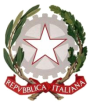 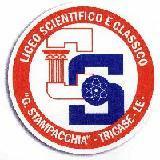 LICEO  SCIENTIFICO – LICEO CLASSICO “Giuseppe Stampacchia” CENTRO POLIFUNZIONALE DI SERVIZIO  –  CENTRO RISORSE PER LA FORMAZIONEwww.liceostampacchia.edu.it leis01400l@istruzione.it  leis01400l@pec.istruzione.it Codice fatt.ne elettronica UFZV5T        Piazza G. Galilei  - 73039 TRICASE  LE  -  Tel. 0833-544020/204514 -  Fax  0833-204515-  C.F. 81001830751 - C.M. LEIS01400LDOCUMENTO DEL CONSIGLIO  
	di	CLASSE (Ai sensi dell’art.5 legge n 425 10/12/1997) 5^ sez. EA.S. 2019 / 2020Liceo Scientifico1. LE CARATTERISTICHE DELL’INDIRIZZO Profilo in uscitaIl profilo culturale, educativo e professionale dei Licei “I percorsi liceali forniscono allo studente gli strumenti culturali e metodologici per una comprensione approfondita della realtà, affinché egli si ponga, con atteggiamento razionale, creativo, progettuale e critico, di fronte alle situazioni, ai fenomeni e ai problemi, ed acquisisca conoscenze, abilità e competenze sia adeguate al proseguimento degli studi di ordine superiore, all’inserimento nella vita sociale e nel mondo del lavoro, sia coerenti con le capacità e le scelte personali”. (art. 2 comma 2 del regolamento recante “Revisione dell’assetto ordinamentale, organizzativo e didattico dei licei…”). Per raggiungere questi risultati occorre il concorso e la piena valorizzazione di tutti gli aspetti del lavoro scolastico:  lo studio delle discipline in una prospettiva sistematica, storica e critica;  la pratica dei metodi di indagine propri dei diversi ambiti disciplinari;  l’esercizio di lettura, analisi, traduzione di testi letterari, filosofici, storici, scientifici, saggistici e di interpretazione di opere d’arte;  l’uso costante del laboratorio per l’insegnamento delle discipline scientifiche;  la pratica dell’argomentazione e del confronto;  la cura di una modalità espositiva scritta ed orale corretta, pertinente, efficace e personale; l‘uso degli strumenti multimediali a supporto dello studio e della ricerca.Liceo scientifico “Il percorso del liceo scientifico è indirizzato allo studio del nesso tra cultura scientifica e tradizione umanistica. Favorisce l’acquisizione delle conoscenze e dei metodi propri della matematica, della fisica e delle scienze naturali. Guida lo studente ad approfondire e a sviluppare le conoscenze e le abilità e a maturare le competenze necessarie per seguire lo sviluppo della ricerca scientifica e tecnologica e per individuare le interazioni tra le diverse forme del sapere, 11 assicurando la padronanza dei linguaggi, delle tecniche e delle metodologie relative, anche attraverso la pratica laboratoriale” (art. 8 comma 1). Gli studenti, a conclusione del percorso di studio, oltre a raggiungere i risultati di apprendimento comuni, dovranno:  aver acquisito una formazione culturale equilibrata nei due versanti linguistico-storico filosofico e scientifico; comprendere i nodi fondamentali dello sviluppo del pensiero, anche in dimensione storica, e i nessi tra i metodi di conoscenza propri della matematica e delle scienze sperimentali e quelli propri dell’indagine di tipo umanistico;  saper cogliere i rapporti tra il pensiero scientifico e la riflessione filosofica;  comprendere le strutture portanti dei procedimenti argomentativi e dimostrativi della matematica, anche attraverso la padronanza del linguaggio logico-formale; usarle in particolare nell’individuare e risolvere problemi di varia natura;  saper utilizzare strumenti di calcolo e di rappresentazione per la modellizzazione e la risoluzione di problemi;  aver raggiunto una conoscenza sicura dei contenuti fondamentali delle scienze fisiche e naturali (chimica, biologia, scienze della terra, astronomia) e, anche attraverso l’uso sistematico del laboratorio, una padronanza dei linguaggi specifici e dei metodi di indagine propri delle scienze sperimentali;  essere consapevoli delle ragioni che hanno prodotto lo sviluppo scientifico e tecnologico nel tempo, in relazione ai bisogni e alle domande di conoscenza dei diversi contesti, con attenzione critica alle dimensioni tecnico-applicative ed etiche delle conquiste scientifiche, in particolare quelle più recenti;  saper cogliere la potenzialità delle applicazioni dei risultati scientifici nella vita quotidiana.Quadro Orario SettimanaleCOMPOSIZIONE E STORIA DELLA  CLASSE2.1 Composizione della classe : alunni2.2. Variazione e composizione della classe nel triennio COMPOSIZIONE E STORIA DEL CONSIGLIO DI CLASSEComposizione del Consiglio di Classe3.2 Variazione e composizione del Consiglio di Classe nel TriennioIL PROFILO DELLA CLASSEComposizioneLa classe risulta composta da 21 alunni, 7 ragazze e 14 ragazzi; ha raggiunto la composizione attuale negli ultimi due anni. In precedenza, nel primo triennio, ci sono stati dei nuovi inserimenti, trasferimenti e degli alunni che non sono stati ammessi agli anni successivi. Sin dall’inizio gli alunni hanno raggiunto una intesa che ha consentito un clima sereno e costruttivo; la provenienza da paesi diversi non ha influito nelle relazioni, ma anzi è stato per ognuno un motivo di arricchimento personale. Le relazioni interpersonali all’interno della classe sono state quasi sempre positive, e si sono tradotte in un atteggiamento di solidarietà e proficua cooperazione. Il rapporto con i docenti è stato collaborativo e improntato al massimo rispetto, con conseguente sereno svolgimento delle attività didattiche.Continuità dell'azione educativa didatticaPer tutto il corso di studi si sono avvicendati diversi docenti nelle discipline di Fisica, Italiano, Latino, Storia e Filosofia, Disegno e Storia dell’Arte; mentre stabili sono stati i docenti di Inglese, Matematica, Scienze, Scienze Motorie. La conformazione del consiglio di classe è stata tale che nel corso degli anni, nonostante le difficoltà, si è lavorato serenamente e i ragazzi hanno vissuto sia la continuità che la discontinuità della docenza come arricchimento e uno stimolo al miglioramento.Frequenza e partecipazioneLa maggior parte della classe ha frequentato con regolarità le lezioni, rispettandone mediamente orari e attività programmate, sia pure in modo non uniforme e con costanza variabile. Un atteggiamento corretto, serio e responsabile ha contraddistinto una parte degli alunni nel lavoro in classe e in quello domestico, mentre altri hanno partecipato alle attività didattiche in modo meno propositivo, comunque abbastanza adeguato e cercando di rispettare, in linea di massima, gli impegni domestici. Per un esiguo gruppo la partecipazione alle attività didattiche è stata superficiale e talvolta distratta, accompagnata da un interesse molto generico per alcune discipline, e l'impegno domestico è stato alterno e scandito da una tempistica molto personale e utilitaristica.Nel processo di insegnamento-apprendimento, per il raggiungimento degli obiettivi prefissati e in relazione alle tematiche proposte, sono state effettuate lezioni frontali, lavori di gruppo, attività di recupero in orario scolastico, micro didattica e, dall’inizio dell’emergenza sanitaria a causa del COVID-19, attività di DaD (Didattica a distanza). Sono stati utilizzati il libro di testo, materiale multimediale, computer e LIM. In particolare, durante il periodo dell’emergenza sanitaria, i docenti hanno adottato i seguenti strumenti e le seguenti strategie per la DaD: videolezioni programmate e concordate con gli alunni, mediante l’applicazione di “Zoom”, “jietsi Meet”, “Teams”, “ Weschool”, invio di video, di diapositive, e appunti attraverso e-mail Esiti formativi raggiuntiGli esiti formativi conseguiti nello sviluppo delle conoscenze e delle competenze risultano diversificati sulla base delle capacità, del livello di partenza, del ritmo di apprendimento e dell’interesse di ogni alunno. Più specificatamente si rileva che circa un terzo della classe ha acquisito una buona preparazione globale, maturando un metodo di lavoro autonomo e conseguendo conoscenze organiche e approfondite e una consapevole capacità di rielaborazione personale dei contenuti; un altro gruppo ha raggiunto complessivamente risultati discreti o comunque pienamente sufficienti in tutte le discipline, mentre un esiguo numero di alunni ha manifestato difficoltà nel raggiungere gli obiettivi minimi in  alcune discipline, in quanto le lacune pregresse e lo scarso impegno nello studio hanno impedito loro di acquisire conoscenze e competenze adeguate.Note particolariGli alunni, sulla base delle personali attitudini e interessi, hanno partecipato ogni anno ad attività aggiuntive e integrative, in orario pomeridiano, previste dal Piano dell'Offerta Formativa e, in collegamento con il percorso curriculare,  hanno seguito corsi di approfondimento di argomenti scientifici e umanistici legati anche all’attività di Orientamento (Olimpiadi di Matematica,  Bari Campus, Unisalento: ambito umanistico sociale, Assorienta, simulazioni dell’Alpha Test di diverse aree e tests di Medicina, Unisalento: orientamento ambito tecnico-scientifico ed economico-giuridico, Incontri con Ecampus ed altre Università in modalità on line, Percorso di logica (Progetto Prometheus Unisalento), Bilancio delle competenze (Progetto Prometheus Unisalento) Olimpiadi di Fisica, PET. La classe ha partecipato, nel suo insieme per singoli alunni, a varie competizioni di livello locale e nazionale in ambito letterario e matematico. Il viaggio di istruzione, a Praga, è stato finalizzato all’approfondimento di alcune tematiche di carattere storico-filosofico-letterario.ESPERIENZE SVILUPPATE NEL CORSO DELL’ANNO SCOLASTICOIl Consiglio di Classe, in vista dell’Esame di Stato, ha proposto agli studenti la trattazione dei Percorsi Interdisciplinari riassunti nella seguente tabella.Il Consiglio di Classe, in vista dell’Esame di Stato, ha proposto agli studenti la trattazione dei seguenti percorsi di Cittadinanza e Costituzione riassunti nella seguente tabella.ORDINAMENTO DELLO STATOPARTE IIIl ParlamentoComposizioneOrganizzazione delle camereI sistemi elettoraliTipi di maggioranza nelle votazioniLa condizione di parlamentareLe immunità dei parlamentariLe funzioni del ParlamentoL’ ITER legislativoIl GovernoPoteri ComposizioneFunzioni dei Ministri, Presidente del Consiglio, Consiglio dei MinistriFormazione di un nuovo governoFunzione esecutivaFunzione legislativa (decreti legge, decreti legislativi)Il Presidente della RepubblicaRuoloElezione, Requisiti, durata, supplenzaI poteriIrresponsabilità politicaResponsabilità civile, penale, amministrativaAttentato alla Costituzione e Alto tradimentoLa Corte CostituzionaleRuoloComposizioneRequisitiFunzioniProgramma svolto (sommariamente) nelle classe 5^E  8.3 Gli studenti, nel corso del triennio, hanno svolto la seguente tipologia relativa ai Percorsi per le Competenze Trasversali e per l’Orientamento (ex Alternanza Scuola Lavoro) riassunti nella seguente tabellaATTIVITA’ SVOLTE DALLA CLASSE 5 E  a.s. 2019/2020SCHEDE DISCIPLINARI SINGOLE MATERIERELAZIONE  FINALE SUL PROGRAMMA SVOLTOA.S. 2019/2020     DISCIPLINA : LINGUA E LETTERATURA LATINA  DOCENTE   CARLA CHIURI          Classe 5 EPROGRAMMARELAZIONE  FINALE SUL PROGRAMMA SVOLTOA.S. 2019/2020         DISCIPLINA  LINGUA E LETTERATURA ITALIANO                                                         DOCENTE :  CHIURI CARLA          Classe 5 E               DISCIPLINA Lingue e letteratura italiana   DOCENTE  Carla Chiuri    CLASSE 5°E                MANUALE: “Cuori Intelligenti” di Claudio Giunta vol. 3a                        “Cuori Intelligenti” di Claudio Giunta vol. 3b             Dante Alighieri, La Divina Commedia, edizione integrale, Le MonnierRELAZIONE FINALE            DISCIPLINA STORIA    DOCENTE   STEFANIA AGOSTO                Classe 5 EPROGRAMMA SVOLTODISCIPLINA: STORIA          DOCENTE: STEFANIA AGOSTO      CLASSE V E ScMANUALE: G. GENTIE-L.RENGA- A. ROSSI , IL NUOVO MILLENNIUM , VOL. 2 E 3A.S. 2019/2020-  RESTAURAZIONE -  FERMENTI POLITICI-  MAZZINI-  IL QUARANTOTTO-  L' EUROPA DEL SECONDO OTTOCENTO-  L' UNIFICAZIONE ITALIANA-  LA SOCIETA' DI MASSA    1.  Che cos' è la società di massa    2.  Il dibattito politico e sociale    3.  Il nuovo contesto culturale-  LE ILLUSIONI DELLAN BELLE EPOQUE    1.  Nazionalismo e militarismo    7.  Il risveglio dei nazionalismi nell' Impero Asburgico    8.  Verso la prima guerra mondiale -  L' ETA' GIOLITTIANA    1.  I caratteri generali dell' età Giolittiana    2.  Il doppio volto di Giolitti e l' emigrazione italiana    3.  Tra successi e sconfitte     -  Scritti sulla questione Meridionale ( Gaetano Salvemini )-  LA PRIMA GUERRA MONDIALE    1.  Cause e inizio della guerra    2.  L' Italia in guerra    3.  La Grande Guerra    8.  Dalla svolta del 1917 alla conclusione del conflitto    9.  I trattati di Pace-  LA RIVOLUZIONE RUSSA    1.  L' impero russo nel XIX secolo    2.  Tre rivoluzioni    3.  La nascita dell' URSS    4.  Lo scontro tra Stalin e Trockij    5.  L' URSS di Stalin    6.  L' << arcipelago Gulag>>-  IL PRIMO DOPOGUERRA    1.  I problemi del Dopoguerra    2.  Il disagio sociale    3.  Il biennio rosso-  L' ITALIA TRA LE DUE GUERRE: IL FASCISMO    1.  La crisi del dopoguerra    2.  Il biennio rosso in Italia    3.  Mussolini conquista il potere    4.  L' Italia fascista-  LA CRISIO DEL 1929    1.  Gli << anni ruggenti >>    2.  Il Big Crash    3.  Roosevelt e il New Deal- LA GERMANIA TRA LE DUE GUERRE: IL NAZISMO    3.  La fine della Repubblica di Weimar     4.  Il nazismo    5.  Il Terzo Reich-  SECONDA GUERRA MONDIALERELAZIONE FINALE            DISCIPLINA  FILOSOFIA   DOCENTE   STEFANIA AGOSTO Classe 5 E                                                                                   PROGRAMMA SVOLTO                           DISCIPLINA: FILOSOFIA   DOCENTE: STEFANIA AGOSTO   CLASSE V E Sc                    MANUALE:  NICOLA ABBAGNANO  GIOVANNI FORNERO,  Con -Filosofare ,                    PARAVIA  PEARSON, Vol. 2B  e 3A               A.S. 2019/2020Kant: (ripetizione)IL PROGETTO FILOSOFICOLe basi del criticismo nella dissertazione del 1770Il criticismo come “filosofia del limite”LA CRITICA DELLA RAGION PURAIl problema generaleI giudizi sintetici a prioriLa rivoluzione copernicanaLe facoltà della conoscenza e la partizione della Critica della ragion puraIl concetto Kantiano di “trascendentale”L’estetica trascendentaleL’analitica trascendentaleIl concetto di “noumeno”La dialettica trascendentaòeLA CRITICA DELLA RAGION PRATICALa realtà e l’assolutezza della legge moraleL’articolazione dell’operaI princìpi della ragion pura praticaLa teoria dei postulati pratici e la fede moraleLA CRITICA DEL GIUDIZIOIl problema e la struttura dell’operaL’universalità del giudizio di gusto e la “rivoluzione copernicana” esteticaIl romanticismo tra filosofia e letteratura:Le radici del Romanticismo nella filosofia tedescaIl romanticismo come problema critico e storiograficoIl rifiuto della ragione illuministica e la ricerca di altre vie d’accesso alla realtà e all’AssolutoIl senso dell’infinitoLa vita come inquietudine e desiderioL’amore come anelito di fusione totale e cifra dell’infinitoLa nuova concezione della storiaL’ottimismo al di là del pessimismoFichte:L’origine della riflessione fichtianaLa nascita dell’idealismo romanticoI tre principi della dottrina della scienzaLa moraleIl pensiero politicoHegel:Le tesi di fondo del sistemaIdea, natura e spirito: le partizioni della filosofiaLa dialetticaLA FENOMENOLOGIA DELLO SPIRITOLa fenomenologia e la sua collocazione nel sistema hegelianoLa coscienzaL’autocoscienzaLa ragioneL’enciclopedia delle scienze filosofiche in compendioSchopenhauer:Il velo di MayaTutto è volontàCaratteri e manifestazioni della volontà di vivereIl pessimismoLa critica alle varie forme di ottimismoLe vie della liberazione dal doloreKierkegaard:L’esistenza come possibilità e fedeGli stadi dell’esistenzaL’angosciaDisperazione e fedeFeuerbach:Il rovesciamento dei rapporti di predicazioneLa critica alla religioneLa critica a HegelMarx:Le caratteristiche generali del marxismoLa critica allo Stato moderno e al liberalismoLa critica all’economia borgheseIl distacco da Feuerbach e l’interpretazione della religione in chiave socialeLa concezione materialistica della storiaIl Manifesto del partito comunistaIl CapitaleLa rivoluzione e la dittatura del proletariatoNietzsche:Filosofia e malattiaNazificazione e denazificazioneLe fasi del filosofare nietzscheanoIl periodo giovanile (la nascita e la decadenza della tragedia)Il periodo “illuministico” (il metodo genealogico, la filosofia del mattino, la morte di dio e le illusioni metafisiche)Il grande annuncio (“La gaia scienza”)La morte di dio e il super uomoIl periodo di Zarathustra (la filosofia del meriggio, il superuomo, l’eterno ritorno)L’ultimo Nietzsche (il crepuscolo degli idoli etico religiosi, la trasvalutazione dei valori, la volontà di potenza, il problema del Nichilismo e del suo superamento)Freud:Dagli studi dell’isteria alla psicoanalisiLa realtà dell’inconscioLa scomposizione psicoanalitica della personalitàLa teoria della sessualitàIl complesso edipicoI sogni, gli atti mancati, i sintomi nev	RELAZIONE  FINALE SUL PROGRAMMA SVOLTO  A.S. 2018/19         DISCIPLINA LINGUA E CIVILTA’ INGLESE	DOCENTE Giuseppe IACOBELLI       Classe QUINTA  EPROGRAMMA  SVOLTO                       Classe  Quinta E                  a.s. 2019/20                         Lingua e Civiltà Inglese                       Docente: Giuseppe IACOBELLI                    	                                                                                                           Il docente                                                                                                                            Giuseppe  IacobelliLINGUA E CIVILTA’ INGLESECriteri di valutazione del compito scritto di composizione su traccia libera:Il presente compito di composizione mira a verificare: la capacità di analisi delle implicazioni concettuali dell’argomento oggetto della traccia; la capacità di sintesi che si esprime in argomentazioni coerenti, coese ed adeguate alle richieste della traccia; il compendio delle abilità di scrittura inerenti un testo argomentativo che si esplicitano nella redazione di una sequenza testuale scorrevole, congruente, di spessore concettuale e/o del libero pensiero creativo, sintatticamente e grammaticalmente corretta.La valutazione si esprime secondo i seguenti parametri:si assegnano da 0 a 5 voti al contenuto del testo (nel compito è reso con la C) in base a quanto esso è aderente ai tre criteri succitati ad eccezione degli elementi specificatamente linguistici della sintassi e della grammatica. Si richiede, comunque, un minimo di 15 righe con grafia stretta e 20 con grafia larga. Dalle 30 righe in su si assegna un bonus di tre errori sintattico-grammaticali che non verranno conteggiati  nel secondo parametro della forma;si assegnano da 0 a 5 voti alla forma del testo (nel compito è la sigla F) intendendo con ciò il livello sintattico-grammaticale del testo. Partendo dal voto assegnato al contenuto, si sottrarrà un voto per ogni tre tipologie di errori sintattico-grammaticali. Si sottolinea tipologia in quanto lo stesso errore ripetuto più volte vale per uno;si sommano i due voti C+F e il voto finale conterrà il segno – per i tre decimali inferiori al voto pieno, il segno + per i tre decimali superiori al voto pieno e il segno ½ per i tre decimali mediani tra due voti pieni.RELAZIONE FINALE PROGRAMMA SVOLTO           DISCIPLINA: STORIA DELL’ARTE E DISEGNODOCENTE: MIRKO GABELLONE  CLASSE: 5E A.S.      2019/2020PROGRAMMA SVOLTO                 CLASSE 5^E                 DOCENTE: MIRKO GABELLONE                 A.S. 2019-2020                DISPENSE:               FORNITE DAL DOCENTE               MANUALI: CRICCO GIORGIO DI TEODORO FRANCESCO PAOLO - “ITINERARIO NELL’ARTE” 4°    EDIZIONE VERSIONE                  GIALLA – VOL. 5 - DALL’ART NOUVEA AI GIORNI NOSTRI - ZANICHELLI EDITORE               SECCHI VALERI - “2D 3D” VOLUME 2 - LA NUOVA EDITRICEPROGETTO DI STORIA DELL’ARTE PER IL PENTAMESTRE “IL CATALOGO D’ARTISTA”"I libri d’artista sono libri o oggetti a forma di libro ma sulla cui configurazione e aspetto finito l'artista ha avuto un'elevata capacità di manipolazione; il libro è considerato come opera d'arte in sé stessa."Stephen BuryIl libro d'artista nasce con le Avanguardie storiche del Novecento ed in particolare con il Futurismo; nel brano di Marinetti del 1922 dal titolo “Gli indomabili” si teorizza una smaterializzazione del libro consueto per una trasfigurazione e decontestualizzazione in forme e materiali che esaltino il contenuto di un libro-oggetto d'arte o ne indichino un senso inusuale ma sempre nell'esaltazione del valore culturale, formativo, creativo che un libro può ricoprire.Per realizzare questa esaltazione del libro nascono i "libri indistruttibili" con pagine in latta, copertine in legno spesso serrate con vistosi bulloni, come ad esempio la rilegatura che l'editore Dinamo Azari fece realizzare per il libro Imbullonato Depero futurista.Fortunato Depero fu tra i primi autori Futuristi a creare libri d'Artista.I libri d’artista sono nella maggior parte “pezzi unici” o in serie limitate a pochissimi esemplari, realizzati con tecniche miste tra le quali primeggia il collage che si alterna a parti stampate con caratteri tipografici ed a pagine, o frammenti di esse, tratte dalla quotidianità e dal mondo della pubblicità, e molto spesso con scrittura amano libera e personale.Progettare un Catalogo d’artista in cui viene descritto quanto esposto nel proprio museo del progetto di disegno.                 Il Catalogo deve essere composto secondo il seguente schema in base alla propria scelta:Artista: saggio sull’artista, vita, stile, poetica, aneddoti, movimento artistico e periodo storico;· descrizione delle opere, caratteristiche, funzione e collocazione.Movimento:· saggio sul movimento, stile, poetica, artisti appartenenti, aneddoti, e periodo storico;                 · breve biografica degli artisti appartenenti;                 · descrizione delle opere, caratteristiche, funzione e collocazione;Tematica:                 · saggio sulla tematica                 · descrizione delle opere, caratteristiche, funzione e collocazione;                 · motivazione della loro presenza nella tematica scelta;                 · breve biografica degli artisti;                 PROGETTO GRAFICO DI DISEGNO PER IL TRIMESTRE  - LA SEDIA D’ARTISTA - IL ROBOT E LA SUA FORTEZZA DELLA SCIENZA               PROGETTO GRAFICO DI DISEGNO PER IL PENTAMESTRE IL MUSEO PRÊT-À-PORTER“Tutto quello che ho fatto di importante potrebbe stare in una piccola valigia”   Marcel DuchampBoîte en-valise, ready made, realizzati tra la fine degli anni Trenta e il principio dei Quaranta, Duchamp porta alle ultime battute la rivoluzionaria operazione avviata attraverso i ready made.Si tratta di una valigia contenente le riproduzioni e le miniaturizzazioni di celebri lavori di Duchamp, un ready made “parodia estrema” dell'arte e dei meccanismi creativi, con cui colpisce al cuore l'idea stessa di Museo.Con la Boîte en-valise, Duchamp scardina completamente sia la nozione di contenitore museale, con tutta la retorica che questo comporta, sia quella curatoriale, perché diventa curatore egli stesso del proprio museo.La Boîte en-valise (letteralmente tradotta in Scatola in una valigia) fa parte di una serie di edizioni di valigette da viaggio che contengono le riproduzioni delle opere dell'artista.L'opera è composta da una valigia in pelle contenente copie in miniatura, riproduzioni a colori e fotografie delle principali opere dell'artista con aggiunte a matita, acquerello e inchiostro, per un totale di 70 opere; le riproduzioni sono sistemate all'interno della valigetta in modo meticoloso e funzionale: l'artista affrontò con attenzione i problemi di tipo tecnico-esecutivo relativi all'organizzazione degli spazi nella valigia, incastrando oggetti e fogli fissi con altri scorrevoli o mobili.La prima valise fu presentata nel 1941 ed è oggi conservata nella Collezione del Peggy Guggenheim a Venezia. 	Progettare un Museo Portatile in cui sono raccolte almeno 10 opere.Le opere raccolte devono essere accomunate tra loro in base alle seguenti scelte:· Artista;· Movimento artistico;· Tematica a scelta.Il Progetto deve essere composto da una serie di tavole grafiche contenenti:· schizzi/extempore a colori con relazione descrittiva;· proiezioni ortogonali;· sezioni dall’alto e frontali;· visioni prospettiche · modellino PRÊT-À-PORTER in stile “duchampiano”.Attenzione:Il museo che progettate deve avere le caratteristiche di un museo reale:scala di riduzione a scelta tra 1:100, 1:200, 1:250;muri portanti;muri interni;porte di accesso;porte di uscita e di emergenza;finestre;definizione degli spazi adibiti alle mostre;deposito; reception;servizi igienici;bookshop; guardaroba;parcheggi esterniinsegna caratterizzanteBisogna prevedere inoltre per i portatori di handicap:rampe di accesso;parcheggi riservati a loro;servizi igienici.Il modellino da realizzare deve essere una trasposizione del museo reale ossia un museo portatile PRÊT-À-PORTER con l'installazione delle sole opere in stile DuchampATTIVITÀ PLURIDISCIPLINARE PROPEDEUTICA PER LA PROVA ORALE DELL’ESAME DI       MATURITÀ      MAY YOU LIVE IN INTERESTING TIMES – CHE TU POSSA VIVERE IN TEMPI INTERESSANTI	May you live in interesting times…È il titolo della 58. Esposizione Internazionale d’Arte, a cura di Ralph Rugoff ed organizzata dalla Biennale di Venezia presieduta da Paolo Baratta.“Un’espressione che evoca l'idea di tempi sfidanti e persino minacciosi e che intende avviare una riflessione a partire proprio dall’espressione inglese del titolo, che evoca periodi di incertezza, crisi e disordini”, ha dichiarato Paolo Baratta.In breve, “tempi interessanti”, come quelli che stiamo vivendo.Sempre Paolo Baratta “La mostra è un invito a vedere e considerare sempre il corso degli eventi umani nella loro complessità. Un invito che ci appare particolarmente importante in tempi nei quali troppo spesso prevale un eccesso di semplificazione e di indifferenza, generato da conformismo o da paura”.May you live in interesting times…È diventata un’opportunità per indagare a fondo l’Arte Contemporanea e capire i suoi meccanismi comunicativi e molto spesso “nascosti” dietro immagini fantasmagoriche, un’esperienza di didattica multimediale che ha coinvolto trentatré opere d'Arte Contemporanea diverse e disomogenee per tematiche e modalità espressive ma congiunte dalla volontà creativa di smuovere coscienze, emozioni, di far aprire gli occhi o di infastidire.Un modo, seppur indiretto, di usufruire dei meccanismi dell'Arte Contemporanea per aiutare a vivere e pensare in questi “tempi interessanti".	Artisti e opere analizzate: 	1. Banksy – Dismaland2. Douglas Gordon – The Monster3. Théodore Géricault – La Zattera della Medusa4. Van Gogh – Capo di grano con corvi5. Keith Haring – Tuttomondo6. Stefano Boeri – Il Bosco verticale7. Maurizio Cattelan – La Nona ora8. Richard Hamilton – Just what is it that make today’s homes so different, so appealing?9. Louise Bourgeois - Maman10. Orlan – The Reincarnation of Saint Orlan11. Tamara de Lempicka – Autoritratto nella Bugatti verde12. George Segal - Walk Don't Walk13. Yoko Ono Lennon – Cut Piece14. Banksy – Murales a Zehra Dogan15. Studio Azzurro – Dove va tutta ‘sta gente?16. Alberto Giacometti – L’Uomo che cammina17. Andy Warhol – Fate presto!18. Picasso – Guernica19. Le Corbusier – Pavillon Le Corbusier20. Umberto Boccioni – La Città che sale21. Shirin Neshat - Unveiling22. Pistoletto – La Venere degli stracci23. Marina Abramovic – Balkan Baroque24. Françis Bacon – Papa Innocenzo X25. Stelarc – Third Hand26. Duchamp – L.H.O.O.Q.27. Munch – L’urlo28. Ernst Ludwig Kirchner – Marzella29. Banksy – Operazione Gaza30. Gina Pane – Azione Sentimentale31. Pellizza da Volpedo – il Quarto Stato32. Vassily Kandinskji – Acquerello astratto33. Edgar Degas – L’Assenzio             ATTIVITÀ DI CITTADINANZA E COSTITUZIONEI BENI CULTURALI E IL SISTEMA MUSEALE IN ITALIA	ARGOMENTI:ARTICOLO 9 DELLA COSTITUZIONE ITALIANAARTICOLO 117 DELLA COSTITUZIONE ITALIANAARTICOLO 101 DEL DECRETO LEGISLATIVO 22 GENNAIO 2004, N. 42ARTICOLOLO 43 DEL DECRETO DEL PRESIDENTE DEL CONSIGLIO DEI MINISTRI 2 DICEMBRE 2019, N. 169.RELAZIONE FINALE SUL PROGRAMMA SVOLTODisciplina: Chimica Organica/Biochimica              Docente: Giuseppina MartellaClasse:V E                                                                a.s. 2019/20PROGRAMMA  SVOLTOCLASSE V E			DISCIPLINA Scienze : Chimica organica/Biochimica                    A.S.  2019-20                                       DOCENTE  Giuseppina Martella                MANUALE Il nuovo invito alla Biologia. Blu – Dal Carbonio alle biotecnologie – Curtis, Barnes, Schnek, Massarini, Posca – Editore Zanichelli            DISCIPLINA  FISICA	DOCENTE   RISO FRANCESCO       Classe 5 E              DISCIPLINA Fisica      DOCENTE   Riso Francesco   CLASSE 5°E                MANUALE - WALKER: Dalla meccanica alla fisica modernaRELAZIONE FINALE  DISCIPLINA MATEMATICA DOCENTE Prof. Riso Francesco                               Classe 5EPROGRAMMA SVOLTO                 MANUALE – Bergamini, Barozzi, Trifone. 5 Matematica. Blu 2.0                 RELAZIONE   FINALE SUL PROGRAMMA SVOLTO          A.S. 2019/2020           DISCIPLINA Scienze motorie e sportive DOCENTE  Vito Turco  Classe   5 E PROGRAMMA SVOLTOLo svolgimento dei programmi ha tenuto conto oltre che della diversa situazione di partenza della classe, anche dei diversi ritmi di apprendimento degli allieviPTOF : annualità 2019/2020CORONAVIRUS: Didattica A DistanzaValidità dell'anno scolastico.Il DPCM dell'1.03.2020 dispone che l'anno scolastico sarà valido anche se si effettueranno meno di 200 giorni di lezione. ( D.L. n.22/2020 )Strumenti a disposizione della scuola per la didattica adistanza.Il nostro Istituto si è subito attivato con la DAD (prevista ormai come obbligatoria), erogandola con varie modalità e con strumenti tecnologici idonei allo scopo. Importante è il supporto del team digitale che assicura attività di affiancamento, in particolare ai docenti.L'utilizzo della DAD garantisce il diritto/dovere all'istruzione e alla formazione degli alunni e degli adulti.I tempi delle attività didattiche sono definiti dai docenti e condivisi dal C.d.C. al fine di otti- mizzare l'organizzazione dell'orario scolastico a distanza, con alternarsi di attività sincrone e a- sincrone. Sono state attivate le seguenti modalità:Lezioni / compiti condivisi, attività, attraverso la Bacheca ed il  Registro Elettronico Argodidup. Utilizzo di piattaforme Zoom, Weschool, Skype, ecc. per attività sincrone e per condividere materiali quali documenti, presentazioni PPT, fogli di calcolo, videolezioni sincrone o registrate e videoconferenze, che più avvicinano il lavoro a distanza ad una classe in presenza.Le attività sincrone sono, ove possibile, svolte nel periodo corrispondente all'orario di le- zione del docente ma sempre concordate con gli altri docenti e gli alunni, al fine di evitare che le stesse si sovrappongano.I docenti dei consigli di classe condividono un calendario con il piano di attività sincrone e asincrone, al fine di non sovraccaricare lo studente e rispettare le condizioni di sicurezza nell'uso dei videoterminali.Tra le attività sincrone si annoverano le prove di verifica (test digitalizzati, colloqui, di- scussioni, presentazioni, ecc.) con conseguente valutazione (vedere griglie allegate al presente ).Si possono proporre lezioni registrate SOLO per la presentazione dell'argomento da parte della/del docente. Le lezioni potranno essere condivise con gli assenti che le potranno uti- lizzare in modalità asincrona.Non è possibile registrare le attività sincrone nella fase di interazione con le studentesse/gli studenti.Studenti/StudentesseLe studentesse/gli studenti verranno informati delle modalità adottate e si impegnano a partecipare a tutte le attività in modo responsabile e puntuale. Agli studenti, sprovvisti di dispositivi individuali, la scuola cercherà di fornirne uno in comodato d'uso.Le attività proposte e le relative valutazioni  potranno essere sincrone ed asincrone.Attività Sincrone: Nel caso gli studenti siano impossibilitati a seguire una o più attività, (sia per motivi tecnico – tecnologico, cfr connessioni, mancanza di dispositivo, che per altri motivi es. salute) cercheranno di avvertire il docente di riferimento e di recuperare in un secondo momento quanto proposto. È bene annotare ( magari in un registro personale ) gli studenti che non frequentano le attività online. Il docente farà in modo di attivare e sollecitare la partecipazione di tutti gli studenti, fermo restando  che la partecipazione attiva  è un parametro  importante ai fini della valutazione finale.Attività asincrone: Si tratta delle attività che prevedono la consegna agli studenti di materiali per lo studio (video lezioni registrate, podcast), approfondimenti o esercizi. È bene annotare gli studenti che non restituiscono i compiti assegnati ed esplicitarne i motivi. Il docente farà in modo di attivare e sollecitare la partecipazione di tutti gli studenti.Tra le attività asincrone vanno considerati anche eventuali sportelli individuali e/o di gruppo che il docente potrà realizzare al pomeriggio in video conferenza: si tratta, infatti, di attività ri- volta ad un gruppo ristretto di studenti e non all'intero gruppoclasse.Metodologie, strumenti e tipologie di prove/attività che possono essere attivati con la Di- dattica a distanza.Metodologie che affiancano le attività formative in modalità sincrona o asincrona:didattica breve, ovvero razionalizzazione e riorganizzazione dei contenuti rispettando i tempi di apprendimento, focalizzando le attività formative sui “punti nodali” della disci- plina, all'interno dei quali costruire il percorso diapprendimento.Adozione di un tempo di sviluppo delle discipline funzionale agli apprendimenti e allo sviluppo delle dimensioni emotive, motivazionali, cognitive, creative delle singole com- petenze di cui il curricolo sicomponeAltre possibili tipologie di attività oltre a quelle già utilizzate :Presentazione autonoma di approfondimenti su argomenti a seguito di attività di ricerca personale;Relazioni, produzione di testi “aumentati” con collegamentiipertestuali;Mappe concettuali.Verifiche e valutazioniLe verifiche effettuate e le conseguenti valutazioni, a seguito della rimodulazione della pro- grammazione disciplinare, sono da considerarsi formative e gli esiti delle stesse vanno inseriti sul registro elettronico, alla data nella quale sono state proposte o svolte.La valutazione finale dovrà considerarsi come valutazione formativa in termini di progressione degli apprendimenti e dovrà tener contodelle verifiche/valutazioni già effettuate prima della DAD (comprese le valutazioni trimestrali ) e sino alla data odierna avendo come riferimento le griglie di valutazioni disciplinaridi tutti gli elementi di osservazione e rilevazione effettuati nel corso del periodo della DAD  riassunti nella griglia allegata . ( Griglia unica di osservazione delle attività didattiche a distanza )Nel caso di verifiche con esiti negativi è necessario prevedere successivi momenti di accertamento  per verificare il recupero da parte dell’alunno.DocentiI docenti dovranno consegnare, a fine anno, il report delle attività svolte utilizzando il diario di bordo nonché tutte le verifiche scritte effettuate .La partecipazione e l'interazione degli studenti durante le attività di DAD sono incluse nella griglia di valutazione, deliberata dal Collegio dei docenti, che comprende anche il percorso di maturazione e lo sviluppo delle competenze comunicative e didattiche degli studenti.Situazioni particolari e specifichePer gli alunni con BES/DSA/H  e per gli alunni stranieri, i PDP/PEI rimangono i punti di riferimento per rendere fruibili gli interventi didattici a distanza, considerate le rimodulazioni effettuate dal Consiglio di classe. Il coordinatore prof. Maglie Luigi è a disposizione di Docenti , Famiglie ed Alunni per attività di consulenza e supporto.In presenza di studenti che non possono, per motivi oggettivi o soggettivi, usufruire di ade- guati dispositivi o connessioni, si opta per supporti e modalità didattiche alternative (contat- to tlf, wapps.)I Docenti di scienze motorie privilegeranno argomenti teorici e/o video lezioni che preve- dano movimento limitato a spazio chiuso.Docenti con ore a disposizione: le ore "a disposizione" possono essere trasformate in spor- telli didattici in collaborazione con docenti delle medesime discipline.RicevimentogenitoriNel periodo di sospensione dell'attività in presenza il ricevimento delle famiglie è sostituito da contatti via mail o via telefono, previo appuntamento.LA VALUTAZIONE: GRIGLIA DI OSSERVAZIONE DELLE COMPETENZE - DAD11.IL CONSIGLIO DI  CLASSEALLEGATO 1: QUESITI DELLE DISCIPLINE CARATTERIZZANTIAntonio Aprile Fisica: Crisi della fisica classica: “effetto fotoelettrico”Bleve Francesco Fisica: Equazioni di Maxwell con particolare riferimento alla circuitazione del campo magneticoBramato Gianluca Fisica: Equazioni di MaxwellChiarello Alberto Fisica: Circuiti RLCCristiana Chiuri  Fisica: Circuiti RL e RC De Marco Matteo Fisica: Crisi della fisica classica: ”Effetto compton”Maggio Sara Fisica: Crisi della fisica classica: “Corpo nero”Maisto Maria Grazia Fisica: L’energia: dall’origine alle sue trasformazioni “Generatore elettrico” Mariano Luigi Fisica: Trasformazioni di Lorentz, Dilatazione del tempo e contrazione delle lunghezze Martinucci Benedetta Fisica: l’energia relativistica ed E = mc2Marzo Martina Fisica: Campo magnetico generato da due fili percorsi da correnteMassafra Alessandro Fisica: l’energia relativistica ed E = mc2Negro Alessandro Fisica: circuiti RL, RC, puramente induttivi, capacitivi, resistiviPalumbo Riccardo Fisica: Crisi della fisica classica: “Il Corpo nero di Plank”Russo Davide Fisica: moto di una carica in un campo magnetico (Forza di Lorentz)Sanapo Silvano Fisica: spettro della luce, polarizzazione Sanapo Simone Fisica: Campo magnetico e legge di AmperePaolo Urso Fisica: Onde elettromagnetiche e polarizzazioneGiulio Zippo Fisica: equazioni di Maxwell Sofia Zippo Fisica: Moto di una barra in un campo magneticoBianca ZoccoFisica: Trasformazioni di Lorentz, Dilatazione del tempo e contrazione delle lunghezze ALLEGATO 2: TESTI DI LETTERATURA ITALIANAELENCO DEI BRANI IN PROSA E POESIA DI LETTERATURA ITALIANAALLEGATO 3: GRIGLIA DEL COLLOQUIOAllegato B Griglia di valutazione della prova oraleLa Commissione assegna fino ad un massimo di quaranta punti, tenendo a riferimento indicatori, livelli, descrittori e punteggi di seguito indicati.INDICE DEL DOCUMENTO DEL CONSIGLIO DI CLASSEINDICE DEL DOCUMENTO DEL CONSIGLIO DI CLASSECARATTERISTICHE DELL’INDIRIZZOProfilo in uscitaQuadro orario settimanale 3CARATTERISTICHE DELL’INDIRIZZOProfilo in uscitaQuadro orario settimanale 3CARATTERISTICHE DELL’INDIRIZZOProfilo in uscitaQuadro orario settimanale 4      2.    COMPOSIZIONE E STORIA DELLA CLASSE      2.1. Composizione della classe: alunni      2.2. Variazione e composizione della classe nel triennio5      2.    COMPOSIZIONE E STORIA DELLA CLASSE      2.1. Composizione della classe: alunni      2.2. Variazione e composizione della classe nel triennio5      2.    COMPOSIZIONE E STORIA DELLA CLASSE      2.1. Composizione della classe: alunni      2.2. Variazione e composizione della classe nel triennio6COMPOSIZIONE E STORIA DEL CONSIGLIO DI CLASSEComposizione  Consiglio  di Classe  Variazione e composizione del Consiglio di Classe nel Triennio   6COMPOSIZIONE E STORIA DEL CONSIGLIO DI CLASSEComposizione  Consiglio  di Classe  Variazione e composizione del Consiglio di Classe nel Triennio   6COMPOSIZIONE E STORIA DEL CONSIGLIO DI CLASSEComposizione  Consiglio  di Classe  Variazione e composizione del Consiglio di Classe nel Triennio   7IL PROFILO DELLA CLASSE8ESPERIENZE SVILUPPATE NEL CORSO DELL’ANNO SCOLASTICO5.1. Percorsi Interdisciplinari5.2.   Cittadinanza e Costituzione5.3. PCTO10ESPERIENZE SVILUPPATE NEL CORSO DELL’ANNO SCOLASTICO5.1. Percorsi Interdisciplinari5.2.   Cittadinanza e Costituzione5.3. PCTO10ESPERIENZE SVILUPPATE NEL CORSO DELL’ANNO SCOLASTICO5.1. Percorsi Interdisciplinari5.2.   Cittadinanza e Costituzione5.3. PCTO11ESPERIENZE SVILUPPATE NEL CORSO DELL’ANNO SCOLASTICO5.1. Percorsi Interdisciplinari5.2.   Cittadinanza e Costituzione5.3. PCTO12ATTIVITÀ AMPLIAMENTO OFFERTA FORMATIVA13SCHEDE DISCIPLINARI14LA VALUTAZIONE. INTEGRAZIONE AL PTOF- DADGRIGLIA DI OSSERVAZIONE DELLE COMPETENZE- DAD68LA VALUTAZIONE. INTEGRAZIONE AL PTOF- DADGRIGLIA DI OSSERVAZIONE DELLE COMPETENZE- DAD71DOCUMENTI A DISPOSIZIONE DELLA COMMISSIONE72IL CONSIGLIO DI CLASSE73ALLEGATO 1- QUESITI PROPOSTI PER ELABORATO  MATERIE DI INDIRIZZO74ALLEGATO 2 –TESTI DI LETTERATURA ITALIANA 76ALLEGATO 3- GRIGLIA DI VALUTAZIONE DEL COLLOQUIO D’ESAME78LICEO SCIENTIFICO - INDIRIZZO TRADIZIONALELICEO SCIENTIFICO - INDIRIZZO TRADIZIONALELICEO SCIENTIFICO - INDIRIZZO TRADIZIONALELICEO SCIENTIFICO - INDIRIZZO TRADIZIONALELICEO SCIENTIFICO - INDIRIZZO TRADIZIONALELICEO SCIENTIFICO - INDIRIZZO TRADIZIONALEDisciplineOre settimanaliOre settimanaliOre settimanaliOre settimanaliOre settimanaliDiscipline1°2°3°4°5° Lingua e letteratura Italiana44444 Lingua e cultura Latina33333 Lingua e cultura straniera33333 Storia e geografia33 Storia222 Filosofia333 Matematica (1)55444 Fisica22333 Scienze Naturali (2)22333 Disegno e storia dell’arte22222 Scienze motorie e sportive22222 Religione cattolica /attività alternative11111 Totale ore settimanali2727303030con Informatica al primo biennioBiologia , Chimica, Scienze della Terra con Informatica al primo biennioBiologia , Chimica, Scienze della Terra con Informatica al primo biennioBiologia , Chimica, Scienze della Terra con Informatica al primo biennioBiologia , Chimica, Scienze della Terra con Informatica al primo biennioBiologia , Chimica, Scienze della Terra con Informatica al primo biennioBiologia , Chimica, Scienze della Terra 1Aprile Antonio2Bleve Francesco3Bramato GianLuca4Chiarello Alberto5Chiuri Cristiana Maria Rosa6De Marco Matteo7Maggio Sara8Maisto Maria Grazia9Mariano Luigi10Martinucci Benedetta11Marzo Martina12Massafra Alessandro13Negro Alessandro14Palumbo Riccardo15Russo Davide Luigi16Sanapo Silvano17Sanapo Simone18Urso Paolo19Zippo Sofia Lucia20Zippo Giulio21Zocco BiancaANNO SCOLASTICON. ISCRITTIN. INSERIMENTIN. TRASFERIMENTIN. AMMESSI ALLA CLASSE SUCC.2017/20182400212018/20192100212019/20202100MATERIA INSEGNATACOGNOME E NOME IRC/Att.alternativaErrico BiagioItalianoChiuri CarlaLatinoChiuri CarlaStoriaAgosto StefaniaFilosofiaAgosto StefaniaLingua IngleseIacobelli GiuseppeMatematicaRiso FrancescoFisicaRiso FrancescoScienzeMartella GiuseppinaDisegno e Storia dell’ArteGabellone MirkoEducazione fisicaTurco VitoMATERIACONTINUITÀ  DIDATTICACONTINUITÀ  DIDATTICACONTINUITÀ  DIDATTICA3° ANNO4° ANNO5° ANNOIRCRizzello RoccoErrico BiagioErrico BiagioITALIANOPanico M. GraziaChiuri CarlaChiuri CarlaLATINOPanico M. GraziaChiuri CarlaChiuri CarlaINGLESELicchetta PatriziaIacobelli GiuseppeIacobelli GiuseppeSTORIA De Giosa LuciaTurco IreneAgosto StefaniaFILOSOFIADe Giosa LuciaAgosto StefaniaAgosto Stefania MATEMATICARiso FrancescoRiso FrancescoRiso FrancescoFISICABramato MicheleBramato MicheleRiso FrancescoSCIENZEMartella GiuseppinaMartella GiuseppinaMartella GiuseppinaDIS. E ST. DELL’ARTELuceri VitoLuceri VitoGabellone MirkoED. FISICATurco VitoTurco VitoTurco VitoNUCLEOTEMATICODISCIPLINECOINVOLTEI poteri della parola-Italiano - Latino – Inglese - Storia dell’arte-Filosofia – Storia – Matematica - Fisica-ScienzeL’arte della persuasione -Italiano -Storia - Latino – Matematica -Inglese                        - Fisica - Storia dell’arte - ScienzeDalla peste al Covid-Italiano – Storia - Latino  - Matematica-Inglese – Fisica - Storia dell’arte - FilosofiaLa crisi delle certezze-Italiano – Storia – Latino - Matematica-Inglese – Fisica - Storia dell’arte - Scienze- FilosofiaStato e trasformazione-Italiano - Latino – Storia -Inglese   -Matematica - Storia dell’arte – Fisica - Filosofia   -ScienzeL’energia-Italiano - Latino – Storia - Inglese  - Matematica  - Storia dell’arte – Fisica - Filosofia  -ScienzeLa Bellezza-Italiano - Latino - Storia - Inglese – Matematica - Storia dell’arte - Fisica- Filosofia - ScienzeIl sogno-Italiano - Filosofia -Latino  -Storia -Inglese                           - Fisica - Storia dell’arte - ScienzeMorte e distruzione-Italiano – Storia - Latino - Matematica-Inglese – Fisica - Storia dell’arte  - Scienze- FilosofiaIl tempo  -Italiano - Filosofia - Latino - Matematica-I nglese – Fisica -Storia dell’arte  - ScienzeATTIVITÀ DI AMPLIAMENTO DELL’OFFERTA FORMATIVASVOLTE NELL’ANNO SCOLASTICO 2019/2020ATTIVITÀ DI AMPLIAMENTO DELL’OFFERTA FORMATIVASVOLTE NELL’ANNO SCOLASTICO 2019/2020ATTIVITÀ DI AMPLIAMENTO DELL’OFFERTA FORMATIVASVOLTE NELL’ANNO SCOLASTICO 2019/2020ATTIVITÀ DI AMPLIAMENTO DELL’OFFERTA FORMATIVASVOLTE NELL’ANNO SCOLASTICO 2019/2020ATTIVITÀ DI AMPLIAMENTO DELL’OFFERTA FORMATIVASVOLTE NELL’ANNO SCOLASTICO 2019/2020ATTIVITÀ DI AMPLIAMENTO DELL’OFFERTA FORMATIVASVOLTE NELL’ANNO SCOLASTICO 2019/2020ATTIVITÀ DI AMPLIAMENTO DELL’OFFERTA FORMATIVASVOLTE NELL’ANNO SCOLASTICO 2019/2020ATTIVITÀ DI AMPLIAMENTO DELL’OFFERTA FORMATIVASVOLTE NELL’ANNO SCOLASTICO 2019/2020ATTIVITÀ DI AMPLIAMENTO DELL’OFFERTA FORMATIVASVOLTE NELL’ANNO SCOLASTICO 2019/2020ATTIVITÀ DI AMPLIAMENTO DELL’OFFERTA FORMATIVASVOLTE NELL’ANNO SCOLASTICO 2019/2020V EBari campus12/12/2019Ore 6.00-14.00(8 ORE)Unisalento18/10/2019Ore 8.00-13.00Ambito Umanistico-socialeAssorienta 21 FebbraioOre 15.00-17.00Alpha test23/10/201915.30- 17.30SimulazioneAlpha testMedicina06/11/2019Ore 15.30-18.30Seduta Plenaria Uniecampus10/01/20199.00-11.00PERCORSO DI LOGICA(progetto Prometheus UNISALENTO)5 Febbraio ore 9.00-13.006 Febbraio ore9.00-13.00Bilancio delle competenze (progetto Prometheus UNISALENTO)17 Febbraio ore9.00-13.00  18 Febbraio ore 14.00 - 18.30  19 Febbraio ore 14.00 alle 18.30  APRILE ANTONIOXXXXBLEVE FRANCESCOXXXXXBRAMATO GIANLUCAXXXXXXCHIARELLO ALBERTOXXXXCHIURI CRISTIANA MARIA ROSAXXXXXDE MARCO MATTEOXXXMAGGIO SARAXXXXXMAISTO MARIA GRAZIA XXXMARIANO LUIGIXXXXMARTINUCCI BENEDETTAXXMARZO MARTINAXXXXXMASSAFRA ALESSANDROXXXXXXNEGRO ALESSANDROXXXXXPALUMBO RICCARDOXXXRUSSO DAVIDE LUIGIXXXSANAPO SILVANOXXXXSANAPO SIMONEXXXXURSO PAOLOXXXXZIPPO ANNA SOFIA LUCIAXXXXXZIPPO GIULIOXXXXZOCCO BIANCAXXXMotivazione delle scelte che hanno caratterizzato il dialogo educativo e l’impostazione del programmaL'attuale Quinta E ha subito un cambiamento della docente di Italiano e Latino all’inizio del quarto anno. Tuttavia, ciò non ha impedito che, tra alunni e docente, si instaurasse un clima sereno e un dialogo costruttivo, anche se spesso si è dovuto ricorrere a strategie per coinvolgerli e motivarli nell’impegno domestico e, in modo particolare, questo anno nel Pentamestre che, a causa della chiusura delle scuole per la pandemia, ha richiesto un impegno maggiore sia da parte della docente che ha cercato sempre il contatto e la condivisione delle problematiche emerse sia da parte dei discenti che hanno dovuto imparare a gestire diversamente il loro tempo e l’organizzazione dello studio.  Il programma pertanto, in tutte le sue articolazioni – lingua, letteratura, autori classici – ha richiesto una forte selezione degli argomenti, ma è stato svolto nel complesso nella sua interezza.La conoscenza del latino si presenta infatti quale fondamentale strumento di accesso alla cultura classica ed è alla base della cultura europea moderna, favorendo, in particolare, una migliore comprensione delle sue origini e del suo sviluppo in tutte le sue espressioni. Lo studio delle lingue classiche offre, inoltre, un apporto rilevante al dominio dei linguaggi del sapere nei diversi campi.L’insegnamento della lingua e della letteratura latina si propone di promuovere e sviluppare:- un ampliamento dell’orizzonte storico in grado di riportare la civiltà europea ai suoi fondamenti linguistici e culturali nonché di produrre la coscienza della sostanziale unità di cultura pur nella diversità delle espressioni nazionali;- l’accesso diretto ai testi il cui valore è universalmente riconosciuto sul piano letterario, storico, filosofico, politico, artistico, giuridico e scientifico;- la consapevolezza delle forme e dei generi letterari;- l’acquisizione di capacità organizzative del linguaggio e di elaborazione stilistica;- la formazione di capacità di astrazione e di riflessione.Attività didattica svolta e metodi e strumenti utilizzati: variazioni apportate alla programmazione di settoreMETODILo studio della letteratura è stato svolto partendo dalla centralità del testo e cercando di stabilire un equilibrio tra la parte manualistica e quella antologica, operando una scelta di quei brani, sia in lingua sia in italiano, che potessero essere semplificativi di quanto esposto in teoria.Sono state privilegiate le lezioni frontali, le lezioni partecipate, le videolezioni e le audiolezioni, nel Pentamestre.Gli strumenti utilizzati sono stati per lo più testi, fotocopie, mappe e video inseriti su piattaforma Weschool.SCELTE  PROGRAMMATICHEIn questo ultimo anno scolastico, nonostante la difficile situazione vissuta a causa della pandemia, non sono state apportate significative variazioni rispetto alla programmazione di Dipartimento, in relazione allo studio degli autori previsti nel quinto anno. Tuttavia si è dovuto operare purtroppo un taglio sui brani analizzati scritti dai singoli autori.VerificheVERIFICHE SCRITTEAlcune sono state strutturate con traduzione, analisi, contestualizzazione, e domande di approfondimento su tematiche relative all’autore studiato. Nel Pentamestre sono state svolte su piattaforma Weschool, durante il periodo di chiusura scuole e didattica a distanza.VERIFICHE ORALISono state realizzate in forma di interrogazioni lunghe e brevi, in cui, se riguardavano traduzioni di testi, alla contestualizzazione veniva fatta seguire l'analisi e poi la traduzione del brano per verificare le competenze linguistiche e la capacità di cogliere gli aspetti contenutistici dello stesso. Se invece riguardavano la letteratura, venivano privilegiate le esposizioni degli autori,della loro poetica e delle loro opere, a corredo del brano in esame.Nel Pentamestre le verifiche si sono svolte su piattaforma Zoom, durante il periodo di chiusura scuole e didattica a distanza.Esiti formativi complessivi della classeIn rapporto alla programmazione curricolare ed al possesso degli strumenti propri delle discipline e della capacità di elaborazione personale sono stati conseguiti i seguenti obiettivi in termini di:CONOSCENZEconoscenza dei contenuti generali della disciplina in modo completo e approfonditoconoscenza degli argomenti letterari suddivisi per tipologia ed autoriconoscenza delle principali strutture sintattico-grammaticaliCOMPETENZEesposizione dei contenuti con lessico appropriato in modo chiaro e sicuroorganizzazione del discorso secondo un ordine logico ed in modo articolatoanalisi del testo proposto, inquadrato nell'ambito e nel periodo storico letterarioCAPACITA'capacità di analisi, sintesi e rielaborazione dei dati acquisiticapacità di correlare argomenti ed informazionicapacità di motivare in maniera autonoma le relazioni tra argomentiNella differenziazione dei risultati di apprendimento e di conoscenza, un numero ristretto di allievi accompagna una buona conoscenza del programma ed una buona capacità di mettere a punto un corretto metodo di studio per un proficuo approccio testuale, buona capacità di collegare i nuovi contenuti con quanto appreso negli anni precedenti, padronanza del lessico specifico e ottime capacità espositive; vi è poi una fascia di alunni cui si riconoscono la diligenza dello studio, una apprezzabile capacità di organizzare i temi proposti e una discreta conoscenza e padronanza dei contenuti; solo qualche elemento ha dimostrato un rendimento sufficiente o quasi sufficiente a causa della discontinuità nell'impegno e del superficiale interesse verso la disciplina.Criteri di valutazionePROVE ORALIConoscenza della materia, contestualizzazione, capacità rielaborativa autonoma dei dati, capacità di operare confronti e collegamenti, capacità di orientamento nelle traduzioni, chiarezza di esposizione e proprietà linguistico-tecnica.PROVE SCRITTELa valutazione di tali prove è stata operata sulla base dei descrittori presenti nella griglia di valutazione adottata nel Dipartimento.TITOLO DELLE UNITA’ DIAPPRENDIMENTOCONTENUTI  SPECIFICILA PRODUZIONE LETTERARIANELL’ETA’GIULIO-CLAUDIA EL’INTELLETTUALE FRACONSENSO E DISSENSO.L'ETA' GIULIO CLAUDIA 14-68 d.C.Il quadro storicoLa dinastia giulio-claudiaLa fine della dinastia e le difficoltà di successioneLa produzione in prosa prima di NeroneFedro e la favola in poesiaSENECA E I RAPPORTI CON IL POTEREI Dialogi: “ De brevitate vitae”; “ De tranquillitate animi”; “De Clementia”; “De beneficiis”.IN LATINO:IL TAEDIUM VITAE (DE TRANQUILLITATE ANIMI 2, 6-7)Approfondimento:“Il male di vivere”LA VITA INTERIOREIN ITALIANO:NESSUN LUOGO E’ ESILIO (C. AD HELVIAM MATREM)NECESSITA’ DELL’ESAME DI COSCIENZA ( DE IRA)PARLI IN UN MODO E VIVI IN UN ALTRO! (DE VITA BEATA)DIO E’ DENTRO DI TE ( EPISTULAE MORALES AD LUCILIUM)IL SAGGIO E LA POLITICA (DE TRANQUILLITATE ANIMI)IN LATINO:GLI SCHIAVI SONO UOMINI (EPISTULAE MORALES AD LUCILIUM 47, 1-6)IL TEMPO E LA MORTE:IN ITALIANO:SOLO IL TEMPO E’NOSTRO (EPISTULAE MORALES AD LUCILIUM)IL CONGEDO DALLA VITA (EPISTULAE MORALES AD LUCILIUM)IN LATINO:IL TEMPO SPRECATO (DE BREVITATE VITAE 2)LUCANO: L’ANTIVIRGILIO , LA PHARSALIAUN’EPICA ROVESCIATA:I personaggi del PoemaIl soprannaturaleLA SATIRA L’ORIGINE E LA TRADIZIONEPERSIOLA SCELTA DELLA POESIA SATIRICA E LE SATIRE. Struttura e finalità delle SatireGIOVENALEE LE SATURAEL’ETÀ FLAVIA E LARESTAURAZIONE DELCLASSICISMO.L’ETA’ DEGLI ANTONINI: l’apice della potenza ed i segnali della crisiPLINIO IL VECCHIO E LA NATURALIS HISTORIAMARCO FABIO QUINTILIANO E  L’INSTITUTIO ORATORIAAPPROFONDIMENTI:STUDIARE E GIOCARE A ROMA NELLA SCUOLA : IL RAPPORTO FRA MAESTRO E ALLIEVIQUINTILIANO, IL MAESTRO:IN ITALIANO:E’ MEGLIO EDUCARE IN CASA O ALLA SCUOLA PUBBLICA?IL MAESTRO SIA COME UN PADREINUTILITA’ DELLE PUNIZIONI CORPORALIL’ORATORIA: CICERONE E DEMOSTENELA CORRUZIONE DELLO STILE: IL ‘’CASO SENECA’’MARZIALE E L’EPIGRAMMA.LA RICERCA DELVERUM  IN POESIA.VITA E PENSIERO DI UN POETA: La rappresentazione di sè ;Una poesia di occasione; La tecnica del Fulmen in clausola.TACITO: UN POETA DELLA STORIAIL PESSIMISMO TACITIANO. FONTI, MODELLI E TECNICHE DELLO STORIOGRAFO.APPROFONDIMENTILE DONNE NELLA SOCIETA’ GERMANICA“I CONFINI DELLA GERMANIA”“ORIGINE ED ASPETTO FISICO DEI GERMANI”LA GERMANIA DI TACITO E IL NAZISMOL’INVIDIA DEL PRINCIPE, LA MORTE DI AGRICOLA GLI EBREI VISTI DA TACITO IN ITALIANO:SINE IRA ET STUDIO ( ANNALES,I, 1)SEPARATEZZA DEGLI EBREI (HISTORIAE V,5)PLINIO IL GIOVANE E IL GENERE EPISTOLARE: IL PANEGYRICUSIL CARTEGGIO DEL GOVERNATORE: LETTERA SUI CRISTIANIIL ROMANZO:L’ORIGINE E LA STORIAPETRONIO E IL PROBLEMA DELL’IDENTIFICAZIONEIL MISTERO DEL SATYRICON. I MODELLI E LA TECNICA NARRATIVA DEL ROMANZO.IL REALISMOIL MONDO E LA LINGUA DEL SATYRICONAPPROFONDIMENTI: L’AMORE OMOSESSUALE NELL’ANTICA ROMAA CENA CON TRIMALCHIONE IN ITALIANO:LA DOMUS DI TRIMALCHIONETRIMALCHIONE SI UNISCE AL BANCHETTOIL FUNERALE DI TRIMALCHIONEIL PIACERE DI RACCONTAREIN ITALIANO:UN LUPO MANNAROLA MATRONA DI EFESOAPULEIO: MAGO-FILOSOFO ROMANZIERE.LE OPERE FILOSOFICHE LE METAMORFOSI O ASINO D’ORO.APPROFONDIMENTI:LA FIABA DI AMORE E PSICHE NELLA CULTURA OCCIDENTALEAMORE E PSICHE (IN ITALIANO)IL TEMA DEL VIAGGIO IN APULEIO E NEL SATYRICONMotivazione delle scelte che hanno caratterizzato il dialogo educativo e l’impostazione del programmaL'attuale Quinta E ha subito un cambiamento della docente di Italiano e Latino all’inizio del quarto anno. Tuttavia, ciò non ha impedito che, tra alunni e docente, si instaurasse un clima sereno e un dialogo costruttivo, anche se spesso si è dovuto ricorrere a strategie per coinvolgerli e motivarli nell’impegno domestico e, in modo particolare, questo anno. Sul piano disciplinare il comportamento degli alunni si è dimostrato corretto e quasi tutti hanno partecipato all'attività in classe. Alcuni studenti però sono stati superficiali nell’ impegno quotidiano. Altri, invece, si sono impegnati a fondo e con continuità nello studio della disciplina e nell’approfondimento di alcuni argomenti. Questa eterogeneità e questa condotta hanno comportato dei rallentamenti nelle attività scolastiche e differenze in merito ai risultati conseguiti nel corso dell’anno da molti studenti. Inoltre il periodo vissuto nel Pentamestre a causa della chiusura delle scuole per la pandemia, ha richiesto un impegno maggiore sia da parte della docente che ha cercato sempre il contatto e la condivisione delle problematiche emerse sia da parte dei discenti che hanno dovuto imparare a gestire diversamente il loro tempo e l’organizzazione dello studio.  Il programma pertanto, in tutte le sue articolazioni – lingua, letteratura, autori classici – ha richiesto una forte selezione degli argomenti, soprattutto di testi analizzati, scritti dagli autori, ma è stato svolto nel complesso nella sua interezza.Attività  didattica svolta e metodi e strumenti utilizzati: variazioni  apportate alla programmazione di settoreMETODILa didattica è stata condotta prevalentemente con il metodo della lezione frontale integrata dallo studio del manuale e di opportune fotocopie in modo particolare fino a marzo, integrata da video e prodotti multimediali  Successivamente, con l’inizio della Didattica a distanza, si sono attuati i seguenti metodi: - Videolezioni tramite Zoom -  Audiolezioni della docente su W.A. per consentire una migliore organizzazione del tempo e del lavoro;-  Mappe, filmati e schemi inseriti nella piattaforma Weschool, nella quale i ragazzi inserivano anche i loro lavori, che venivano corretti e commentati.  SCELTE  PROGRAMMATICHELo studio della letteratura italiana è stato impostato alla luce di un inquadramento storicistico dell'autore e dell'individuazione di uno o più concetti chiave che, senza avere la pretesa di esaurire la poetica dell'autore, potessero però costituire una indicazione in qualche modo stimolante del taglio scelto della trattazione. Particolare attenzione è stata , inoltre, dedicata all'analisi critica e strutturale dei testi.Non sono state apportate sostanziali variazioni alla programmazione di Dipartimento. VerificheVERIFICHE SCRITTESono state svolte 4 verifiche scritte: due nel Trimestre e due nel Pentamestre, finalizzate all'acquisizione delle competenze ed abilità che sarebbero servite per lo svolgimento della prima prova. Hanno avuto la durata di 4 ore ciascuna sia nel trimestre, svolte in classe, sia di 4 ore nel pentamestre, svolte però in piattaforma Weschool. La scelta fornita agli studenti ha tenuto conto di tutte le tipologie previste per l’esame di stato.VERIFICHE ORALI Le verifiche orali sono state realizzate in forma di esposizioni con collegamenti interdisciplinari. La valutazione per l'orale è stata integrata da verifiche scritte modellate sulla base di test a risposta multipla e domande aperte.Nel Pentamestre le verifiche si sono svolte su Zoom, durante il periodo di chiusura scuole e didattica a distanza.Esiti formativi complessivi della classeVengono di seguito indicati gli obiettivi didattici che appaiono sostanzialmente raggiunti dalla quasi totalità della classe. CONOSCENZE-Conoscenza delle strutture e delle funzioni della lingua (letteraria e non letteraria)-Conoscenza dei registri linguistici-Conoscenza delle strategie di elaborazione scritta-Acquisizione della poetica dei vari autori presentati nel programma-Acquisizione dell'ambito storico- culturale in cui si collocano i singoli autori-Principali elementi di retorica-Analisi e argomentazione (scritta e orale) su ambiti letterariCOMPETENZE-Analisi contenutistica dei testi letterari proposti-Analisi formale (con particolare attenzione alla valenza del significante) dei testi letterari proposti-Inserimento di un autore in un determinato ambito culturale-Individuazione del rapporto con i percorsi tematici proposti CAPACITA'-Analisi argomentata di un testo letterario-Riconoscimento dei nuclei concettuali di un testo scritto-Argomentazione sui possibili collegamenti fra fenomeno letterario e situazione storico-culturaleNella differenziazione dei risultati di apprendimento e di conoscenza, un numero ristretto di allievi accompagna una buona conoscenza del programma ed una buona capacità di collegare i nuovi contenuti con quanto appreso negli anni precedenti, padronanza del lessico specifico e buone capacità espositive; vi è poi una fascia di alunni cui si riconoscono la diligenza dello studio, una apprezzabile capacità di organizzare i temi proposti e una discreta conoscenza e padronanza dei contenuti; solo qualche elemento ha dimostrato un rendimento sufficiente o quasi sufficiente a causa della discontinuità nell'impegno e del superficiale interesse verso la disciplina.Criteri di valutazionePROVE ORALIConoscenza della materia, contestualizzazione, capacità rielaborativa autonoma dei dati, capacità di operare confronti e collegamenti, chiarezza di esposizione e proprietà linguistica.PROVE SCRITTELa valutazione di tali prove è stata operata sulla base dei descrittori presenti nella griglia di valutazione adottata nel Dipartimento.TITOLO DELLE UNITA’ DIAPPRENDIMENTOCONTENUTI SPECIFICIGIACOMO LEOPARDIVITA, POETICA E ANALISI DELLE OPERE ALLA LUCE DEL CONCETTO CHIAVE: DALL’INDIVIDUALISMO AL MESSAGGIO UNIVERSALE DEL TITANISMO E DELLA MORALE DELLA COMPASSIONE.                                                        ROMANTICISMO E CLASSICISMO DEL LEOPARDI.                                             DALLO ZIBALDONE: TESTIMONIANZA DEL ‘’PESSIMISMO STORICO’’, ‘’DELLA TEORIA DEL PIACERE’’, DELLA ‘’POETICA DELL’INDEFINITO’’ E DEL ‘’PESSIMISMO COSMICO’’. DAI ‘’CANTI’’:PASSERO SOLITARIOLA QUIETE DOPO LA TEMPESTA.Lettura ed Analisi approfondita de:L’INFINITO.IL SABATO DEL VILLAGGIO.A SILVIA.DALLE ‘’ OPERETTE MORALI’’:“DIALOGO DELLA NATURA E DI UN ISLANDESE”  “CANTICO DEL GALLO SILVESTRE”L’ETA’ DEL REALISMO:quadro storico, sociale e culturale.Naturalismo.Verismo.ROMANTICISMO E REALISMO, RAPPORTI FRA NATURALISMO E VERISMOGIOVANNI VERGA E IL CICLO DEI VINTI:VITA, POETICA E ANALISI DELLE OPERE ALLA LUCE DEL CONCETTO CHIAVE: IL RECUPERO NOSTALGICO DI UN MONDO PERDUTO.DA ‘’VITA DEI CAMPI’’:ROSSO MALPELOLettura ed Analisi approfondita de:FANTASTICHERIA ‘’NOVELLE RUSTICANE’’ DA ‘’I MALAVOGLIA’’:“ L’ADDIO DI  ‘NTONI”DA ‘’MASTRO-DON GESUALDO’’:   Lettura ed Analisi approfondita de: “GESUALDO MUORE DA VINTO DECADENTISMO E SIMBOLISMO:la crisi delle certezze e il malessere intellettualeLA NUOVA LETTERATURA: LA RICERCA DI UNA VERITA’ PIU’ PROFONDA.GIOVANNI PASCOLI  VITA, POETICA E ANALISI DELLE OPERE ALLA LUCE DEI CONCETTI CHIAVE: IL POETA FANCIULLINO, IL TEMA DEL NIDODA ‘’MYRICAE’’:LAVANDAREIL LAMPOIL TUONOLettura ed Analisi approfondita de:NOVEMBREARANOX AGOSTODA ‘’I CANTI DI CASTELVECCHIO’’:Lettura ed Analisi approfondita de:LA MIA SERAGABRIELE D’ANNUNZIOVITA,POETICA,ANALISI DELLE OPERE  ‘’IL PIACERE’’ ’’LE VERGINI DELLE ROCCE’’:  IL PROGRAMMA DEL SUPERUOMODA ‘’ALCYONE’’: LA SERA FIESOLANALettura ed Analisi approfondita de:“LA PIOGGIA NEL PINETO” LE AVANGUARDIE STORICHE E L’ESPRESSIONISMO LETTERARIO E LE RIVISTE DEL PRIMO NOVECENTOLA POESIA CREPUSCOLARE .IL FUTURISMO E IL MANIFESTO DELLA LETTERATURA FUTURISTA di Filippo Tommaso Marinetti LE RIVISTE DEL PRIMO NOVECENTO:LA ‘’VOCE’’ di G.Panini e G.PrezzoliniFORMA E REALTA’: LA DISSOCIAZIONE DELL’IOITALO SVEVO: TRIESTE E LA MITTELEUROPIAVITA, POETICA E ANALISI DELLE OPERE ALLA LUCE DEI CONCETTI CHIAVE: LA DENUNCIA DELLA MALATTIA DELL’UOMO E LA PSICOANALISI TRA VERITA’ E FUNZIONE.LA ‘’COSCIENZA DI ZENO’’ E LA DISSOLUZIONE DEL ROMANZO TRADIZIONALEDA ‘’LA COSCIENZA DI ZENO’’:Lettura ed Analisi approfondita de:“IL VIZIO DEL FUMO” LUIGI PIRANDELLO: LA COSCIENZA DELLA CRISI DELL’IOVITA, POETICA E ANALISI DELLE OPERE ALLA LUCE DEI CONCETTI CHIAVE : UN MONDO SENZA CERTEZZE, L’UOMO PRIGIONIERO DELLE FORME.VECCHIO E NUOVO NEL PENSIERO DI PIRANDELLO E LA POETICA DELL’UMORISM0.DA ‘’ L’ UMORISMO’’: COMICITA’ E UMORISMODALLE ‘’NOVELLE’’:Lettura ed Analisi approfondita de:IL TRENO HA FISCHIATO DAL “FU MATTIA PASCAL”:Lettura ed Analisi approfondita de:ADRIANO MEIS ENTRA IN SCENADA’’ UNO,NESSUNO,CENTOMILA’’:IL NASO DI MOSCARDAPirandello ed il teatro: “Maschere Nude”LA LIRICA TRA LE DUE GUERRE:GIUSEPPE UNGARETTI:VITA, POETICA E ANALISI DELLE OPERE DA L’ ‘’ALLEGRIA’’:Lettura ed Analisi approfondita de:VEGLIAFRATELLISAN MARTINO DEL CARSOSOLDATI’’ SENTIMENTO DEL TEMPO’’  ‘’IL DOLORE’’ EUGENIO MONTALEVITA, POETICA E ANALISI DELLE OPERE ALLA LUCE DEI CONCETTI CHIAVE: L’ELOQUENTE SILENZIO DI UN POETAI MODELLI E LE INFLUENZE CULTURALI.LA POETICA DEL ‘’CORRELATIVO OGGETTIVO’’.LA LINGUA, LO STILE E LA METRICADA ‘’OSSI DI SEPPIA’’:I LIMONILettura ed Analisi approfondita de:NON CHIEDERCI LA PAROLAMERIGGIARE PALLIDO E ASSORTOSPESSO IL MALE DI VIVERE HO INCONTRATO‘’LE OCCASIONI’’; ‘’LA BUFERA’’;DA ‘’SATURA’’: LA STORIA XENIA: Lettura ed Analisi approfondita de:“HO SCESO, DANDOTI IL BRACCIO”…UMBERTO SABA:LA LINEA ANTINOVECENTISTADA ‘’IL CANZONIERE’’, ‘’ROMANZO’’ DI UNA VITA:Lettura ed Analisi approfondita de:TRIESTEULISSEDANTE: IL PARADISOSTRUTTURACANTI: I- III - VI- XI Motivazione delle scelte che hanno caratterizzato il dialogo educativo e l’impostazione del programmaHo avviato il mio lavoro con la classe 5E  durante l’ultimo anno del corso liceale. E’ stata necessaria, nella prima fase dell’anno scolastico 2019-20, un’attenta calibratura delle attività proposte e del ritmo di lavoro in relazione alla fisionomia della classe e al suo percorso precedente.  La classe partiva da un livello di conoscenze buono e da una attitudine discreta al rapportarsi alla storia con autonomia critica. Per questo si è riusciti a rispettare la programmazione di inizio anno, benché lo studio della storia materiale, dell’evoluzione storica delle società e delle mentalità, dei rapporti tra cultura-società-potere non sia risultato del tutto adeguato per ampiezza e profondità, finendo per dare priorità al rafforzamento delle conoscenze fattuali e all’analisi critica di queste ultime. Durante il periodo di attività didattica svolta a distanza,  ho provveduto alla rimodulazione in itinere della programmazione iniziale, ridefinendo gli obiettivi e semplificando le modalità di verifica. I risultati ottenuti complessivamente in termini di conoscenze, abilità e competenze, in virtù di un generale buon impegno profuso continuativamente nello studio per una parte della classe , ottimo in qualche caso,  ha permesso di raggiungere valutazioni più che discrete, nella media, con punte di eccellenza. I momenti di approfondimento e di discussione problematica degli argomenti affrontati in classe sono risultati quantitativamente ridotti, anche se la sensibilità civica di base dell’intera classe appare buona, anche se la propensione ad un interesse critico sul presente risulta piuttosto ridotta a pochi elementi. Per quanto sin qui detto, la classe ha dimostrato  una buona attitudine nel seguire e comprendere le lezioni in classe e la lettura autonoma del manuale, se guidata. Attività  didattica svolta e metodi e strumenti utilizzati: variazioni  apportate alla programmazione di settoreNel primo periodo ho dovuto completare il programma  del quarto anno, partendo dal Congresso di Vienna, a seguire, ho dovuto, purtroppo, sacrificare il Risorgimento italiano. Ho seguito la programmazione concordata con i colleghi del Dipartimento, dando rilievo alle ideologie che si sono venute a formare nei secoli. L’attività didattica è stata articolata in lezioni frontali, nel corso delle quali si è dato spazio sia a momenti di sistemazione e spiegazione degli argomenti oggetto di studio, inquadrandoli nel contesto storico-culturale, sia a momenti in cui è prevalsa la partecipazione degli allievi con dibattiti, confronti in merito alle problematiche emerse. Le lezioni per quanto possibile si sono svolte utilizzando canali diversi, in modo che fossero coinvolte abilità diverse come l’ascolto e la scrittura, per esempio sotto forma di sintesi scritta dei concetti appresi o di rielaborazione in forma di domanda/risposta, analisi guidate e schemi. Durante il periodo di attività didattica svolta a distanza,  ho continuato il percorso di apprendimento cercando di coinvolgere e stimolare gli studenti con le seguenti attività: videolezioni, trasmissione di materiale didattico attraverso l’uso delle piattaforme digitali, l’uso di tutte le funzioni del registro elettronico, l’utilizzo di video, libri, l’uso di App. Nonostante le molteplici difficoltà, nella seconda parte dell’anno scolastico, anche coloro che non avevano conseguito valutazioni positive nel primo trimestre, hanno recuperato raggiungendo risultati sufficienti.Iniziative o attività particolari che hanno accompagnato e arricchito lo svolgimento del programma La classe ha avuto modo, nel corso dell’anno scolastico, di partecipare a momenti di approfondimento su tematiche inerenti il programma  di Educazione alla Cittadinanza e Costituzione  attraverso l’incontro con il  prof. Mauro Indino.Esiti formativi complessivi della classeIl  livello delle conoscenze conseguite dalla classe è risultato globalmente positivo. Il bagaglio delle nozioni acquisite appare di entità soddisfacente e di discreta qualità. Gli alunni, considerati nel loro complesso, sono apparsi capaci di operare in termini sia analitici che sintetici, riuscendo a istituire opportuni collegamenti tra i diversi contenuti e mettendo in luce più che sufficienti doti espressive e argomentative. La classe ha palesato una discreta attitudine al pensiero critico.Motivazione delle scelte che hanno caratterizzato il dialogo educativo e l’impostazione del programmaHo avviato il mio lavoro con la classe 5E  durante gli ultimi due anni del corso liceale. E’ stata necessaria, nella prima fase dell’anno scolastico 2019-20, un’attenta calibratura delle attività proposte e del ritmo di lavoro in relazione alla fisionomia della classe e al suo percorso precedente. Dal punto di vista contenutistico ciò ha richiesto che trattassi in quinta due nodi tematici previsti per la classe quarta (Kant e Hegel); dal punto di vista metodologico-didattico, ciò ha comportato che tenessi conto delle difficoltà subito manifestate dalla classe nel seguire il ritmo delle mie spiegazioni e nel consolidare la familiarità con il linguaggio espositivo del manuale, del quale gli studenti erano abituati a fare un uso molto limitato. Ho cercato pertanto di migliorare la fruibilità dei contenuti attraverso diverse strategie (fornendo schemi di sintesi, analizzando in classe il testo del manuale, verificando già durante le spiegazioni il feedback degli alunni e sollecitando le loro richieste di chiarimento) e, d’altra parte, ho cercato di stimolare gli alunni perché perfezionassero il loro metodo di studio e lo rendessero adeguato al raggiungimento di obiettivi più alti. La classe ha reagito manifestando un atteggiamento tendenzialmente collaborativo e disponibile nei confronti delle proposte didattiche e costruttivo nel raccogliere la sfida a far evolvere l’approccio ai contenuti disciplinari. Durante il periodo di attività didattica svolta a distanza, ho provveduto alla rimodulazione in itinere della programmazione iniziale, ridefinendo gli obiettivi, semplificando le modalità di verifica. L’applicazione effettiva allo studio e i risultati raggiunti in termini di acquisizione di contenuti e di metodo sono stati eterogenei. Nel corso dell’anno scolastico, si sono registrati apprezzabili progressi o conferme di rendimento positivo da parte di alcuni studenti, ma anche impegno discontinuo e scarsa responsabilità organizzativa da parte di altri.Attività  didattica svolta e metodi e strumenti utilizzati: variazioni  apportate alla programmazione di settoreNel corso dell’intero anno si è fatto esclusivo ricorso al metodo di spiegazione frontale dialogata, spesso con l’ausilio, per tutta la classe, di schede appositamente prodotte dal docente, aventi lo scopo di fornire uno strumento utile di schematizzazione e riassunto tanto per la spiegazione quanto per lo studio. Più che ad una vera capacità di analizzare i testi filosofici, ci si è esercitati in classe a formulare e discutere posizioni critiche nei confronti delle tematiche affrontate, cercando di riconoscere i rapporti che collegano le posizioni individuali dell’autore ad un contesto culturale ed ideologico più ampio, sincronico e diacronico. Tali prospettive hanno caratterizzato alcune lezioni (coinvolgendo attivamente quasi l’intera classe) ed hanno permesso, talora, comparazioni ed interrelazioni con conoscenze provenienti da altre discipline, avviando ad una corretta comprensione di ciò che dovrebbe essere un idoneo utilizzo delle problematiche filosofiche. Durante il periodo dell’attività didattica a distanza, ho continuato il percorso di apprendimento cercando di coinvolgere e stimolare gli studenti con le seguenti attività: videolezioni, trasmissione di materiale didattico attraverso l’uso delle piattaforme digitali, l’uso di tutte le funzioni del registro elettronico, l’utilizzo di video, libri, l’uso di App. Nonostante le molteplici difficoltà, nella seconda parte dell’anno scolastico, anche coloro che non avevano conseguito valutazioni positive nel primo trimestre, hanno recuperato raggiungendo risultati sufficientiIniziative o attività particolari che hanno accompagnato e arricchito lo svolgimento del programma Nella convinzione che la filosofia sia educazione alla ricerca piuttosto che trasmissione di un sapere compiuto e che essa promuova la capacità di comunicazione, di riflessione e di confronto, si è operato affinché l’attività di insegnamento potesse costituire un ponte fra la teoresi filosofica e le concrete esigenze dei giovani. La lezione ha preso avvio dalla spiegazione del docente ed è stata integrata e ampliata da momenti interattivi di disamina e delucidazione di alcuni aspetti del programma ritenuti maggiormente significativiEsiti formativi complessivi della classeLe conoscenze fatte proprie dalla classe sono nel complesso buone. Il bagaglio delle nozioni acquisite risulta di livello  sufficiente sia sul piano quantitativo che su quello qualitativo. Gli alunni, considerati nel loro complesso, si sono dimostrati in grado di operare in termini sia analitici che sintetici, riuscendo a istituire collegamenti tra i diversi contenuti e mettendo in luce più che accettabili capacità espressive e argomentative.Motivazione delle scelte che hanno caratterizzato il dialogo educativo e l’impostazione del programmaIl programma di Lingua e Civiltà inglese è stato organizzato in moduli per avere l'opportunità di risistemare i contenuti letterari tradizionalmente studiati nel loro sviluppo storico-cronologico in nuclei tematici autonomi. Tale scelta ha comportato l'identificazione di 3 moduli di letteratura che seguissero un filo conduttore coerente, con un'accurata selezione all'interno della produzione di un autore o dei testi su un topic che fosse funzionale all'argomento del modulo. Sono stati svolti i seguenti moduli:LETTERATURA1) Science and Technology: fears and doubts2) Victorian shades3) AlienationTali tematiche sono state scelte sulla base sia della progettazione a livello di Dipartimento di Lingue, che  di accordi all'interno del CdC finalizzati ad un approccio pluridisciplinare, che, infine, dietro suggerimento e richiesta da parte degli alunni di allargare o approfondire alcuni aspetti dei moduli.All'interno di ogni modulo sono state individuate delle Unità di Apprendimento che riducessero in sub-topics il nucleo principale in modo da tracciare delle piste di studio più ristrette che sviluppassero sfaccettature di un discorso più ampio. E' una metodologia che consente di collegare il tutto con le parti in forma coerente e che indirizza il lavoro dello studente verso un metodo di studio e di lavoro che gli tornerà utile anche in ambiti extrascolastici.Si riportano di seguito i moduli con le relative unità didattiche:MODULO 1:  Science and Technology: fears and doubtsUnità di Apprendimento: 1a) No limits to Science                  1b) The dystopian progressMODULO 2.  Victorian ShadesUnità di Apprendimento: 2a) Let the children play                                         2b) The power of Beauty                                       2c) All you need is loveMODULO 3 : AlienationUnità di Apprendimento : 3a) The dead                                        3b) WaitingI nomi attribuiti alle Unità di Apprendimento sono da collegarsi ai singoli autori o a gruppi di autori di letteratura e, in alcune occasioni, sono stati presi in prestito, anche parafrasandoli, dal mondo delle canzoni, per tentare un connubio che risulti di più facile lettura all'universo giovanile.Attività  didattica svolta e metodi e strumenti utilizzatiLa scelta dei moduli di cui sopra risponde innanzitutto alla necessità di fornire agli alunni opportunità per sviluppare conoscenze e competenze propriamente disciplinari, quali possono essere le abilità linguistiche  e la storia della società e della letteratura inglese. Ma tale processo risulterebbe sterile e limitato se non desse il dovuto spazio alla attivazione di tutte quelle strategie didattiche che riguardano i raccordi pluridisciplinari e che favoriscono negli alunni lo sviluppo di quelle capacità logiche e critiche, di analisi e di sintesi che completano e caratterizzano un curricolo liceale.In questo senso sono stati frequenti i rimandi e i collegamenti con gli autori e i movimenti della realtà italiana, i riferimenti ad alcuni filosofi che hanno ispirato cambiamenti epocali nel pensiero e nella produzione letteraria, il raffronto critico con la produzione artistica per cogliere divergenze e convergenze con l'esperienza linguistico-testuale, il travaglio interiore di alcuni autori rispetto ai grandi interrogativi religiosi e spirituali.E' mancato un raccordo sostanziale con le materie scientifiche; in realtà non esistono molte opportunità di raccordo tra i contenuti di letteratura straniera e l’ambito scientifico se non per un uso strumentale della lingua straniera nella effettuazione di procedimenti operativi.  Purtroppo la seconda parte dell’anno scolastico ha avuto uno svolgimento inconsueto a causa della cosiddetta pandemia per cui alle lezioni in presenza si è sostituita la DAD, acronimo per Didattica a Distanza tramite strumenti informatici. Studenti e docenti si sono inventate lezioni, interrogazioni e compiti a distanza con risultati che, secondo me, sono da considerare un vero e proprio bluff, falsati a livello didattico, valutativo e comportamentale. Per tale scopo si sono usate piattaforme per video lezioni online, consegna di compiti domestici e compiti “in classe” e riconsegna da parte del docente con le correzioni apportate, invio di materiali video e non per approfondimenti e studio.     3.  Iniziative o attività particolari che hanno accompagnato e arricchito lo svolgimento del programmaEssendo un anno di per sé ricco di novità che hanno riguardato l’attuazione di un Esame di Stato le cui caratteristiche si sono conosciute solo un mese prima,  le attività complementari sono andate nella direzione dell’esercitazione per affrontare al meglio le suddette novità, pur con le incertezze normative che non hanno dato chiare indicazioni interpretative se non ,come già accennato prima, ad un mese dallo svolgimento dello stesso. Essendo solo orale, si è privilegiato l’allenamento all’esposizione fluente e accurata dei contenuti letterari, raccordandoli agli spunti che le altre discipline potevano dare.Esiti formativi complessivi della classeNel corso dei cinque anni la classe ha avuto un andamento altalenante nello sviluppo delle competenze nella lingua inglese e i risultati acquisiti sia in ambito curricolare che extra ne sono testimonianza. Si sono avvicendati periodi di sensibile interesse a studiare e a partecipare attivamente alle lezioni ad altri di lassitudine  e pigrizia con conseguenti risultati poco entusiasmanti. Un gruppo ristretto di alunni ha portato avanti i propri impegni con dedizione, senso di responsabilità e approccio maturo allo studio della letteratura inglese raccordato con le altre discipline umanistiche.  Esso presentava conoscenze linguistiche già ben strutturate ed una buona predisposizione all’apprendimento della lingua straniera e ha sviluppato, attraverso lo studio letterario, ottime capacità di transfer, di collegamento, di giudizio autonomo, espresse con pertinenza di argomentazioni ed una consapevole accuratezza formale, conseguendo un profitto di ottimo livello e, in alcuni casi, eccellente.Una buona parte di alunni ha acquisito discretamente i contenuti relativi ai nuclei tematici e alle esperienze dei singoli autori di letteratura, evidenziando una solida competenza linguistica sia in orale che per iscritto e delle buone capacità critiche ed organizzative.Solo pochi alunni hanno incontrato qualche difficoltà nella esposizione orale e nella produzione scritta per non aver risolto, nel tempo giusto, dubbi e incertezze che sono andate via via sedimentandosi nei cinque anni. Hanno comunque dimostrato adeguato interesse e impegno acquisendo un  sufficiente livello  di conoscenze e competenze.Tali esiti derivano da un’attività di verifica e valutazione scritta imperniata prevalentemente sull’uso consapevole e mirato della lingua straniera nella forma di composizioni che, traendo spunto dallo studio dei singoli autori di letteratura, hanno prodotto riflessioni personali significative nel confronto tra le tematiche affrontate dagli artisti studiati e la propria esperienza di vita. Le verifiche orali si sono basate sulle  interrogazioni – colloquio a carattere interdisciplinare.  UNITA’ DI APPRENDIMENTOCONTENUTI  SPECIFICIModulo n.1: SCIENCE AND TECHNOLOGY:  FEARS AND DOUBTS Unità di Apprendimento:    1a) No Limits to Science Unità di Apprendimento : 1b) The Dystopian ProgressLetteratura: scienza ed etica, scienza e potere, manipolazione genetica, strumentalizzazione della scienza  da parte dei regimi totalitari del primo Novecento, romanzo anti-utopistico.         M. SHELLEY,  "Frankenstein" Trama, personaggi e temi del romanzoLettura ed analisi del brano " A spark of being into the lifeless thing”         R.L.STEVENSON, "The Strange Case of Dr Jeckyll and Mr Hyde"Trama, personaggi e temi  del romanzoLettura ed analisi del brano "The truth about Dr Jeckyll and Mr Hyde”        G. ORWELL,  "1984"Trama, personaggi e temi  del romanzo Lettura ed analisi del brano "How many fingers Winston?"“Animal Farm” : lettura ed analisi del brano “Old Major’s dream”  Modulo n.2: VICTORIAN SHADES    Unità di Apprendimento:2a) Let the children play    Unità di Apprendimento: 2b) The Power of Beauty    Unità di Apprendimento:2c)  All  you need is loveLetteratura: criticismo nell'età vittoriana, il romanzo sociale, lo sfruttamento minorile, i problemi dell'industrializzazione e dell'inurbamento, l'arte e la bellezza come antitesi ad una filosofia utilitaristica, istinto e passione contro l'esasperato razionalismo vittoriano.                  C. DICKENS,  " Hard Times"Lettura e analisi dei due brani: "Coketown" e "A classroom definition of a horse"   Ambientazione, caratterizzazione e temi nei romanzi di Dickens.                   O. WILDE, "The Picture of Dorian Gray"Trama,  personaggi e temi  del romanzoVisione del film "Wilde"Lettura, comprensione ed analisi del brano "Beauty is a form of genius" EMILY BRONTE  “Wuthering Heights”Trama, personaggi e temi del romanzoLettura ed analisi del brano “He is more myself than I am”                     D.H. LAWRENCE,  "Lady Chatterley's Lover"Lettura ed analisi del brano "Tevershall" "Women in Love" Lettura ed analisi del brano "The Magnificence of the night"Principali temi nella produzione di LawrenceModulo n.3  ALIENATION    Unità di Apprendimento:  3a)  The Dead   Unità di Apprendimento:3b)  Waiting    Letteratura: condizione dell'uomo del XX secolo, perdita di valori di riferimento, la paura della guerra, standardizzazione e conformismo, la "stream of consciousness", il "Teatro dell'Assurdo".                    J. JOYCE,  "Dubliners"Trama, personaggi e temi della short story “The Dead”Lettura e commento del brano “She was fast asleep”  "Ulysses"Trama, personaggi, stile e temi del  romanzoLettura e commento del brano "Yes I said yes I will yes"The stream of consciousness technique                    S: BECKETT,  "Waiting for Godot"Trama, personaggi e temi della “commedia”Lettura e commento del brano "What do we do now? Wait for Godot"Aspetti generali del "Teatro dell'Assurdo"Motivazione delle scelte che hanno caratterizzato il dialogo educativo e l’impostazione del programmaPartendo dal presupposto che lo studio della Storia aiuta a vivere, il ruolo della stessa non ha avuto una finalità solo disciplinare e scolastica, ma anche sociale e civile, non solo all’interno della stessa si può trovare terreno fertile per allenare al senso critico e al libero giudizio.Oggi l’arte non è solo una nozione da ricercare sui libri di testo ma è soprattutto comunicazione: la fantasia degli artisti si scatena nel realizzare immagini che hanno quasi sempre un significato simbolico e valori sociali da comprendere. In ogni caso le opere d’arte colpiscono l’osservatore, lasciando in lui un senso di piacere estetico poiché aprono alla fantasia e all’immaginazione, oppure talvolta al disagio che induce alla riflessione.Queste dunque le motivazioni scatenanti di una scelta di un’arte viva e piuttosto contemporanea che si insinua nella vita diventando parte integrante di essa.Attività didattica svolta e metodi e strumenti utilizzati: variazioni apportate alla programmazione di settore.L’attività svolta si rapportata quotidianamente con il contesto reale e contemporaneo nonché con le altre discipline, in quanto materia non a sé stante ma intrisa di collegamenti pluridisciplinari.Il libro di testo è stato utilizzato solo per alcuni aspetti legati all’accademismo ma per il resto sono stati utilizzati materiali tratti da articoli e riviste di settore per sottolineare con il materiale dell’arte sia un materiale vivo e non rinchiuso nei musei. A tal proposito sono state redatte e messe a disposizione della classe numerose dispense di approfondimento.Per le valutazioni sono stati preferiti i compiti di realtà, tra cui il tema pluridisciplinare da poter utilizzare alla prova orale dell’esame di Stato, May You Live In Interesting Times, titolo della 58. Esposizione Internazionale d’Arte di Venezia che ha visto la classe intrecciare le opere d’arte analizzate con il contesto sociale contemporaneo e tutte le sue dinamiche per ossimoro “interessanti”.Dal punto di vista progettuale si sono cimentati nella progettazione di un Museo Espositivo di una mostra da loro stessa organizzata e incastonata in un catalogo esplicativo.Anche in questo caso il libro di testo ha avuto un utilizzo marginale: ci siamo confrontati con le realtà di oggi e indagato sulle funzionalità specifiche di un edificio.Il tutto correlato al senso civico della tutela dei beni culturali sancito dalla Costituzione Italiana e relativi decreti legge. Iniziative o attività che hanno caratterizzato l’anno scolastico (DAD)Viaggio di Istruzione a Praga.Realizzazione della Mostra interattiva “May You Live In Interesting Times”.Progettazione grafica di complesso espositivo museale.Cittadinanza e costituzione in ambito artistico.Esiti formativi complessivi della classeIn relazione all’attività didattica svolta sono stati conseguiti obiettivi in termini di:CONOSCENZEÈ stato raggiunto mediamente un livello molto buono per quanto riguarda l’acquisizione degli strumenti di base relativi alla lettura di un’opera d’arte; conoscenza delle principali tendenze artistiche, delle opere e dei protagonisti che le hanno caratterizzate; mediamente buone le conoscenze linguistiche e tecniche utili alla comprensione del testo visivo.COMPETENZEBuon uso dei termini specifici della disciplina, sia per le scelte terminologiche che per l’attribuzione dei significati nella lettura delle immagini artistiche. Gli studenti sono in grado di evidenziare temi, motivazioni, metodologie tecniche estetico formali di un artista rispetto all’altro, anche all’interno di uno stesso movimento o tendenza artistica.Nell’area dei progetti gli alunni hanno mostrato di sapersi documentare e compiere in prima persona confronti, collegamenti, riflessioni.CAPACITÀLa classe ha dimostrato di saper organizzare le conoscenze acquisite, al fine di apprenderne di nuove.Secondo le attitudini individuali, hanno acquisito capacità di analisi e critica dell’opera d’arte, riuscendo a condurre un percorso storico-artistico attraverso indagini, confronti, ampliandolo mediante le conoscenze apprese nelle altre aree disciplinari.                             STORIA DELL’ARTETITOLO DELLE UNITA’ DIAPPRENDIMENTOCONTENUTI SPECIFICIL'ARTE DALLA RIVOLUZIONE FRANCESE ALLA PRIMA GUERRA MONDIALEIL NEOCLASSICISMO DavidIngresCanovaIL ROMANTICISMOGericaultDelacroixHayezGoyaFriedrichIL REALISMO FRANCESE MilletCourbetManetL'IMPRESSIONISMOMonetDegasRenoirL’ESPRESSIONISMOMunchEnsorVan GoghIL POST-IMPRESSIONISMO GauguinCezanneVan GoghSeuratIL SIMBOLISMOMoreauIL PUNTINISMO SeuratLA SCAPIGLIATURA MILANESEI DIVISIONISTIPellizza da VolpedoSegantiniI MACCHIAIOLI FattoriLA SECESSIONE VIENNESE KlimtSchieleKokoschkaL'ART NOUVEAUMuchaGaudìARTS AND CRAFTSI PRERAFAELLITIRossettiI NABISSerusierLE AVANGUARDIE STORICHEL'ESPRESSIONISMO MatisseKirchnerEnsorMunchIL CUBISMO PicassoBraqueLE MODE SEGUITE DALLE AVANGUARDIE STORICHE PrimitivismoGiapponismoArte NegraL'ASTRATTISMOKandinskijMarcKleeMalevicTatlinMondrianL'ARTE TRA LE DUE GUERRE MONDIALIRITORNO ALL'ORDINECarràNOVECENTO E ARTE FASCISTA SironiIL RAZIONALISMO  TerragniIL FUNZIONALISMO, IL MODERNISMO, BAUHAUS E DE STIJLLe Corbusier, Wright, Mies van der Rohe, Marcel BreuerRietveldIL NOVEMBERGRUPPEBruno TautErick MendelshonLA SCUOLA DI PARIGI ChagallModiglianiMedardo RossoBrancusiRodinIL FUTURISMOBoccioniBallaDeperoIL DADAISMODuchampMan RaySchwittersIL SURREALISMODalìMagritteil Cinema SurrealistaLA METAFISICADe ChiricoCarràGiorgio MorandiL'ART DECO' De LempickaLA NUOVA OGGETTIVITA'DixGroszL'ARTE DEGENERATA
L'ARTE DA DOPO I CONFLITTI MONDIALI AI GIORNI D'OGGIREALISMO AMERICANOHopperIL NEOREALISMO GuttusoRosselliniL'ESPRESSIONISMO ASTRATTO PollockL'INFORMALE FontanaBurriCapogrossi VedovaMooreBourgeoisBaconGiacomettiLO SPAZIALISMOFontanaHAPPENING KaprovNEW DADA JohnsRauschenbergPiero ManzoniPOP ART INGLESEHamiltonPOP ART AMERICANAWarholOldenburgLichtensteinWesselmannRosenquistSegalNOUVEAU REALISMEKleinArmanCesarRotellaPOP ART ITALIANAPistolettoPascaliSchifanoARTE POVERA BoettiKounellisCeroliMerzPistolettoOP ART E ARTE CINETICA VasarelyCalderMunariPERFORMANCE ARTBODY ARTOnoOrlanStelarcAcconciPaneAbramovicARTE MINIMALE Dan FlavinLAND ARTChristoARTE CONCETTUALEKosuthIPERREALISMOBernardi,MueckCattelanGRAFFITTISMORivera e Frida KahloHaringBasquiatBanksyFOTOGRAFIA E VIDEO ARTEWarholNeshatPasoliniGilbert&GeorgePresicceGordonStudio AzzurroL’ARCHITETTURA CONTEMPORANEA PianoBoeriMOVIMENTO PER L'ARTE CONCRETALA TRANSAVANGUARDIA ChiaCucchiClementeLA POP ART CONTEMPORANEA KoonsDonzelliLE GRANDI INSTALLAZIONI SITE-SPECIFIC CONTEMPORANEE Anselm Kiefer                             DISEGNOTITOLO DELLE UNITA’ DIAPPRENDIMENTOCONTENUTI SPECIFICIMETODI DI RAPPRESENTAZIONE GRAFICALA PROSPETTIVA CENTRALELA PROSPETTIVA ACCIDENTALEMETODI DI PROGETTAZIONE GRAFICAIMPAGINAZIONERAPPRESENTAZIONE IN PIANTA DELLE SIMBOLOGIE GRAFICHE QUOTATURARAPPRESENTAZIONE DI SUPERFICI SEZIONATERAPPRESENTAZIONEDI MATERIALI SPECIFICIRAPPRESENTAZIONI DI PORTE E FINESTRE, ASCENSORI, RAMPE E SCALEMotivazione delle scelte che hanno caratterizzato il dialogo educativo e l’impostazione del programmaL’insegnamento della Chimica Organica/Biochimica è stato finalizzato a fornire allo studente non solo quei contenuti necessari ed utili ad una preparazione culturale generale, ma anche quel metodo pratico per intendere e comprendere tutti i fenomeni che presiedono e governano la vita degli esseri viventi e il progresso scientifico. Il lavoro annuale è stato organizzato in unità di apprendimento. La scansione siffatta consente allo studente di cogliere le relazioni tra i diversi argomenti e di acquisire la consapevolezza che il sapere scientifico è in continua evoluzione e non può essere un insieme di nozioni da incasellare e archiviare. All’inizio di quest’anno scolastico è stata svolta un unità di apprendimento che non era stata svolta nel quarto anno per motivi di tempo, riguardante gli Acidi e le Basi, fondamentale per proseguire con lo studio della chimica organica. A seguire sono state svolte le seguenti unità di apprendimento:Chimica organica: una visione d’insieme;Gli Idrocarburi;  I derivati degli Idrocarburi;Le Biomolecole;Il metabolismo cellulare, gli enzimi e l’ATPAttività  didattica svolta e metodi e strumenti utilizzati: variazioni  apportate alla programmazione di settore.Nella metodologia utilizzata sono state privilegiate la lezione frontale, la discussione guidata e l’attività di ricerca al fine di sollecitare gli alunni all’approfondimento, alla riflessione e alla rielaborazione personale. Si è spesso fatto ricorso a dispense di approfondimento fornite dall’insegnante e ad esercitazioni in classe sulla nomenclatura e sulle reazioni dei composti organici.  Particolare importanza è stata data all’aspetto linguistico insistendo sull’uso e sul significato dei termini specifici e propri delle discipline.A partire dal 5 Marzo per emergenza COVID, l’attività scolastica in presenza è stata interrotta, perciò si è dato avvio alla didattica a distanza che, dopo un iniziale disorientamento generale, ha consentito di procedere con ritmi quasi normali ed ha consentito di concludere il programma di chimica tralasciando solo due delle unità di apprendimento tra quelle programmate ad inizio anno: Il metabolismo del glucosioLe biotecnologie Di ogni argomento studiato sono stati svolti: gli esercizi riportati pagina per pagina a lato dei paragrafi e gli esercizi e quesiti di fine unità. Sono state proposte delle prove diversificate, che vanno dall’interrogazione orale al compito scritto, in genere di tipologia mista ossia semistrutturato con test a scelta multipla, esercizi pratici e domande aperte. Sono stati trattati diversi argomenti di approfondimento al fine di contestualizzare quanto studiato.Iniziative o attività che hanno caratterizzato l’anno scolastico (DAD)Non si sono svolte iniziative o attività particolari, dal momento che in più momenti dell’anno gli alunni si sono ritrovati impegnati nella preparazione di test per l’accesso alle facoltà universitarie ed in seguito al lockdown, non è stato possibile lo svolgimento di esperienze di laboratorio inerenti il programma. Nonostante tutto, il nuovo modo di far lezione online ha consentito agli studenti di far una nuova esperienza di studio-apprendimento. Sono state fatte lezioni ed esercitazioni sincrone usufruendo di alcune piattaforme, sono state eseguite verifiche scritte attraverso google moduli. Spesso è stato caricato del materiale di approfondimento nella bacheca del registro elettronico.Esiti formativi della classe. Dal punto di vista formativo la classe presenta un profitto mediamente discreto. Gli alunni più deboli e meno provveduti sul piano delle capacità, hanno comunque raggiunto gli obiettivi minimi individuati per la disciplina.Gli studenti hanno manifestato nel corso dell’anno un discreto interesse  nei confronti della materia anche se l’impegno non è stato per alcuni sempre costante, per cui spesso è stato necessario ritornare sugli argomenti fatti al fine di mettere la classe al pari, prima di procedere nello svolgimento dei vari segmenti del programma. TITOLO DEL MODULO e/o DELLE UDACONTENUTI SPECIFICICHIMICA ORGANICA : UNA VISIONE DI INSIEMEI composti del carbonioLe caratteristiche dell’atomo di carbonioFormule di rappresentazione dei composti organiciL’isomeria di struttura e stereoisomeriaLe caratteristiche dei composti organici: proprietà fisiche e reattivitàI gruppi funzionaliEffetto induttivoRottura omolitica ed eteroliticaReagenti nucleofili ed elettrofiliClassificazione delle reazioni organicheGLI  IDROCARBURIClassificazione degli idrocarburi:Alcani: nomenclatura, isomeria, caratteristiche fisiche Le Reazioni degli Alcani: reazione di alogenazione e di combustioneCicloalcani: isomeria, nomenclatura, proprietà fisiche.Le Reazioni dei cicloalcaniAlcheni: formula molecolare e nomenclatura, isomeria, proprietà fisicheLe reazioni degli alcheni: reazione di addizione elettrofila e polimerizzazioneAlchini: formula molecolare, nomenclatura, proprietà fisicheReazioni degli alchini: addizione elettrofila, idrogenazioneGli idrocarburi aromatici: formula molecolare, nomenclaturaLa molecola del benzene: ibrido di risonanzaReazione di sostituzione elettrofila aromaticaReattività del benzene monosostituito ed orientazioneIdrocarburi policiclici aromaticiApprofondimenti:Petrolio e petrolchimica Biodisel un combustibile da fonti rinnovabiliCome si formano gli idrocarburi policiclici                     aromaticiI  DERIVATI DEGLI IDROCARBURIClassificazione dei derivati degli idrocarburiAlogenuri alchilici: nomenclatura ,classificazione, proprietà fisicheReazioni di sostituzione ed eliminazione degli alogenuri alchiliciAlcoli, eteri e fenoli: similitudiniAlcoli:formula molecolare, nomenclatura,  classificazione, proprietà fisicheReazione di sintesi degli alcoliReattività degli alcoli: reazione di rottura del legame O-H; reazione di rottura del legame C-O; reazione di ossidazionePolioli: cenniEteri: formule molecolari generali, nomenclatura, proprità fisiche, cenni sulle reazioniFenoli: formula molecolare, nomenclatura, proprità fisiche e chimicheAldeidi e chetoni: il gruppo carbonile, formula molecolare, nomenclatura, proprietà fisicheReazioni di sintesi di aldeidi e chetoniReazioni di aldeidi e chetoni: addizione nuceofila, riduzione e ossidazioneGli acidi carbossilici: il gruppo funzionale, formula molecolare, nomenclatura, proprietà fisicheReazioni degli acidi carbossilici: sostituzione nucleofila acilicaDerivati deglia cidi carbossilici Esteri:  nomeclatura, sintesi e reazione di idrolisi basicaAmmidi: classificazione, nomenclatura, sintesi e reazioniLe ammine: caratteristiche del gruppo funzionale, nomenclatura, proprietà fisiche e chimicheI polimeri: sintetici e naturaliSintetici: omopolimeri e copolimeriReazioni di polimerizzazione: addizione e condensazioneApprofondimenti: I composti organoclorurati dal DDT ai pesticidi naturali, i clorofuorocarburi, il PVCAlcoli e fenoli di particolare interesseMTBE: l’etere per la benzina senza piomboFANS: farmaci antinfiammatori non steroideiSintesi dell’urea: i fertilizzantiLe anfetamine: da farmaci a stupefacentiLE BIOMOLECOLELe biomolecole: classificazioneI carboidrati: classificazioneMonosaccaridi: aldosi e chetosi; la chiralità e le proiezioni di Fischer; La struttura emiacetalica e le proiezioni di Haworth; Anomeri alfa e betaReazioni di ossidazione e riduzione dei monosaccaridiI disaccaridi e i polisaccaridiI lipidi: classificazione, caratteristiche dei trigliceridiReazioni dei trigliceridi: idrogenazione eidrolisi alcalinaI fosfolipidi e loro importanzaGli steroidi: colesterolo, ormoni steroidei e acidi biliariAmminoacidi e proteineAmminoacidi: molecole chirali; classificazione in base alla catena R;struttura ionica-dipolare, proprietà fisiche e chimicheIl legame peptidicoClassificazione delle protein in base alla funzioneStruttura delle proteineNucleotidi e acidi nucleici: struttura chimica dei nucleotidi, sintesi degli acidi nucleici con reazione di condensazione, cenni sulla duplicazione, codice genetico e sintesi proteica. Approfondimenti:Da rifiuti a risorse: le biomasse A quali grassi dobbiamo prestare attenzione?La genetica dei virusLA BIOENERGETICAGli scambi energetici negli esseri viventiDefinizioni di metabolismo, catabolismo,anabolismo, vie metaboliche, reazioni esoergoniche ed endoergonicheGli enzimi nel metabolism cellulari: caratteristiche, meccanismo di azioneRegolazione dell’attività enzimatica: inibitori, effettoriFattori che influenzano l’attività di un enzimaIl ruolo dell’ATP: idrolisi dell’ATP e agente accoppianteMotivazione delle scelte che hanno caratterizzato il dialogo educativo e l’impostazione del programmaNel processo di insegnamento-apprendimento, per il raggiungimento degli obiettivi prefissati e in relazione alle tematiche proposte, sono state effettuate lezioni frontali, lavori di gruppo, attività di recupero in orario scolastico, micro didattica e, dall’inizio dell’emergenza sanitaria a causa del COVID-19, attività di DaD (Didattica a distanza). Sono stati utilizzati il libro di testo, materiale multimediale, computer e LIM. In particolare, durante il periodo dell’emergenza sanitaria, ho adottato i seguenti strumenti e le seguenti strategie per la DaD: videolezioni programmate e concordate con gli alunni, mediante l’applicazione di “Zoom”, “jiets” “Teams” invio di video, di diapositive, e appunti attraverso e-mail Il programma è stato diviso in sei moduli, alla fine dei quali l’alunno è stato posto nella condizione di poter valutare i risultati cognitivi specifici e la potenzialità di utilizzo degli stessi.MagnetismoL’Induzione elettromagneticaCorrente alternataLa teoria di Maxwell e le onde elettromagneticheRelatività ristrettaFisica quantistica: il corpo nero, l’effetto fotoelettrico e l’effetto Compton.L’avvicendamento dei diversi insegnanti, sia in Matematica che in Fisica, durante il corso di studi,  ha rappresentato una delle concause determinanti la qualità dell’apprendimento, talora lento e difficoltoso, poiché, nonostante l’azione didattica sia stata comunque garantita dalla professionalità dei vari docenti, la successione delle molteplici figure di riferimento relative alla Fisica ha disorientato, a volte, i discenti, che sono riusciti con difficoltà ad adattarsi a metodi didattici differenti.Attività  didattica svolta e metodi e strumenti utilizzati: variazioni  apportate alla programmazione di settoreNell’ambito della Fisica, si è cercato di raggiungere i seguenti traguardi:comprensione dei procedimenti caratteristici dell’indagine scientifica;acquisizione di un insieme organico di metodi e contenuti finalizzati ad un’adeguata interpretazione della natura;capacità di analizzare e schematizzare situazioni reali;consapevolezza delle potenzialità, dello sviluppo delle conoscenze fisiche e del contesto umano, storico e tecnologico;capacità di cogliere l’importanza del linguaggio matematico come potente strumento nella descrizione della realtà.Il filo conduttore è stato sviluppato attraverso lezioni frontali, integrate da svolgimento di esercizi e problemi, video, presentazioni di diapositive.Iniziative o attività particolari che hanno accompagnato e arricchito lo svolgimento del programmaDurante tutto l’anno scolastico, ho avuto cura di sollecitare gli studenti al raggiungimento di alcuni importanti obiettivi trasversali, come la progressiva acquisizione di un metodo di studio autonomo ed efficace, la capacità di rielaborare criticamente dati e concetti, nonché di operare collegamenti tra ambiti diversi. Le attività integrative organizzate dalla Scuola, tra cui le olimpiadi di Matematica e Fisica, hanno riscontrato una buona partecipazione da parte degli alunni conseguendo risultati più che discreti. Inoltre, tutti gli alunni della classe hanno partecipato a varie iniziative culturali (conferenze, dibattiti…) di ambito sia scientifico sia umanistico ed hanno partecipato ad attività finalizzate all’orientamento universitario.Esiti formativi complessivi della classeLa classe si è caratterizzata per una profonda vivacità sul versante socio-relazionale e in più occasioni ha manifestato spirito collaborativo e notevole disponibilità nel costruire un rapporto positivo con i compagni e con i docenti. Ha altresì manifestato qualche debolezza nel versante cognitivo causata, nella maggior parte dei casi, da un impegno non sempre costante ed adeguato. Si rileva, comunque, la presenza di un gruppo di allievi particolarmente motivato e costantemente impegnato ed attento che ha conseguito risultati buoni, con punte che raggiungono l’eccellenza. Gli obiettivi programmati sono stati raggiunti in misura diversa dai singoli allievi, pertanto nella classe emergono tre differenti livelli:il primo, che si attesta attorno alla sufficienza, costituito da un gruppo di allievi (circa. il 40% della classe) non sempre assiduo e costante nell’impegno; il secondo, (circa il 45% della classe), che consegue risultati discreti e buoni, composto da un gruppo di allievi responsabile, motivato e mediamente attento durante le lezioni, che svolge regolarmente lo studio individuale anche se non sempre in maniera critica e consapevole;il terzo, costituito da un gruppo, (circa il 15% della classe), che raggiunge livelli buoni per capacità e abilità, poiché supportato da uno studio autonomo e criticamente consapevole.Complessivamente il livello raggiunto è da definirsi mediamente discreto.TITOLO DELLE UNITA’ DIAPPRENDIMENTOCONTENUTI  SPECIFICICONTENUTI  SPECIFICIIl magnetismoIl magnetismoIl campo magnetico e differenze con il campo elettricoLa forza magnetica esercitata su una carica in movimentoIl moto di particelle cariche in un campo magnetico (moto rettilineo uniforme, circolare ed elicoidale)La forza di Lorentz su un filo e tra due fili percorsi da corrente Legge di Ampère e di Biot SavartSpire e solenoidi L'induzione elettromagneticaL'induzione elettromagneticaLa forza elettromotrice indottaIl flusso del campo magneticoLa legge dell'induzione di Faraday: la forza elettromotriceLa legge di LenzConfronto tra potenza elettrica e potenza meccanicaGeneratori e motori elettriciAutoinduzioneI circuiti RLL'energia immagazzinata in un campo magneticoI trasformatoriCircuiti in corrente alternataCircuiti in corrente alternataTensioni e correnti alternate.I condensatori nei circuiti CAI circuiti RC ed RLLe induttanze nei circuiti in corrente alternataI circuiti RLCLa risonanza nei circuiti elettriciLa teoria di Maxwell e le onde elettromagneticheLa teoria di Maxwell e le onde elettromagneticheLe leggi dell'elettromagnetismoLa corrente d spostamentoLe equazioni di MaxwellLe onde elettromagneticheLa velocità della luceLo spettro elettromagneticoEnergia e quantità di moto delle onde elettromagneticheLa polarizzazioneRelativitàRelativitàI postulati della relatività ristretta ed esperimento di Michelson-MorleyLa relatività del tempo e la dilatazione degli intervalli temporaliLa relatività delle lunghezze e la contrazione delle lunghezzeLe trasformazioni di Lorentz e differenze con le trasformazioni di Galileo La composizione relativistica della velocitàL'effetto Doppler	Lo spazio-tempo e gli invarianti relativistici Quantità di moto relativisticaEnergia relativistica Eo= mc²La fisica quantisticaLa fisica quantisticaLa radiazione di corpo nero e l'ipotesi di PlankI fotoni e l'effetto fotoelettricoLa massa e la quantità di moto del fotoneLa diffusione dei fotoni e l'effetto ComptonMotivazione delle scelte che hanno caratterizzato il dialogo educativo e l’impostazione del programmaNel processo di insegnamento-apprendimento, per il raggiungimento degli obiettivi prefissati e in relazione alle tematiche proposte, sono state effettuate lezioni frontali, lavori di gruppo, attività di recupero in orario scolastico, micro didattica e, dall’inizio dell’emergenza sanitaria a causa del COVID-19, attività di DaD (Didattica a distanza). Sono stati utilizzati il libro di testo, materiale multimediale, computer e LIM. In particolare, durante il periodo dell’emergenza sanitaria, ho adottato i seguenti strumenti e le seguenti strategie per la DaD: videolezioni programmate e concordate con gli alunni, mediante l’applicazione di “Zoom”, “jiets” “Teams” invio di video, di diapositive, e appunti attraverso e-mail Il programma è stato diviso in sei moduli tenuto conto delle unità tematico-concettuali del materiale oggetto di studio dell’ultimo anno e dei possibili raccordi disciplinari:Generalità sulle funzioniContinuità delle funzioni e limitiTeoria delle derivate e studio di funzioniCalcolo integrale.Analisi numericaLe equazioni differenzialiI  MODULO : Generalità sulle funzioni.   Si sceglie come filo conduttore del 1° modulo la topologia in R perché queste conoscenze sono prerequisito indispensabile per la sistematizzazione del concetto di funzione e per lo sviluppo dell’Analisi Infinitesimale.II  MODULO:  Continuità delle funzioni e limiti.   Si approfondisce lo studio delle funzioni numeriche reali con l’introduzione del concetto di limite che ci consente di sviluppare l’Analisi Infinitesimale, ossia un nuovo tipo di calcolo, importante per le grandezze infinitamente grandi e infinitamente piccole.III  MODULO:  Teoria delle derivate e studio di funzioni.   Si introduce il concetto di derivata e si avvia lo studio del Calcolo Differenziale per le sue implicazioni, di natura tanto teorica quanto pratica, nella matematica e nelle scienze sperimentali.   Inoltre, lo studio di funzioni, spaziando dall’algebra all’analitica, dalla geometria alla trigonometria, completa , razionalizza, strutturandola, la maggior parte dei contenuti dell’intero corso di studi. Lo studio delle funzioni, pertanto, è stato impostato in modo da dare agli studenti la possibilità di sviluppare le loro capacità sia deduttive sia induttive, indirizzandoli a risolvere problemi di vario tipo e natura nonché a collegare gli strumenti di calcolo e le conoscenze acquisite durante tutto il corso di studi. Gli studenti sono stati, altresì, abituati a trasferire sul piano cartesiano i risultati ottenuti e a ricavare dai grafici le informazioni necessarie per la risoluzione di ulteriori problemi. IV  MODULO:  Calcolo integrale.  Lo studio del calcolo integrale ha lo scopo di mostrare la connessione tra il calcolo integrale e il calcolo differenziale come due momenti dell’unico grande tema: il calcolo infinitesimale.   Scaturisce in modo naturale, poi, il concetto di integrale definito per acquisire metodi generali per il calcolo di lunghezze, aree, volumi.  V  MODULO:  Analisi numerica   Si introducono i concetti di errore, di approssimazione e le tecniche per risolvere problemi affetti da errore. VI  MODULO Equazioni differenziali: Risolvere le equazioni differenziali del primo ordine del tipo y’ = f(x), a variabili separabili, lineari;Attività  didattica svolta e metodi e strumenti utilizzati: variazioni  apportate alla programmazione di settoreNell’ambito della Matematica, si è cercato di raggiungere i seguenti traguardi:acquisizione dei concetti fondamentali e delle strutture di base che unificano le varie branche della matematica;acquisizione del metodo deduttivo, dei procedimenti induttivi e della loro portata nella risoluzione dei problemi;comprensione del valore strumentale della matematica per lo studio delle altre scienze;rielaborazione delle informazioni e consapevole utilizzazione dei metodi di calcolo..Il filo conduttore è stato sviluppato attraverso lezioni frontali, integrate da svolgimento di esercizi e problemi, video, presentazioni di diapositive.Iniziative o attività particolari che hanno accompagnato e arricchito lo svolgimento del programmaDurante tutto l’anno scolastico, ho avuto cura di sollecitare gli studenti al raggiungimento di alcuni importanti obiettivi trasversali, come la progressiva acquisizione di un metodo di studio autonomo ed efficace, la capacità di rielaborare criticamente dati e concetti, nonché di operare collegamenti tra ambiti diversi. Le attività integrative organizzate dalla Scuola, tra cui le olimpiadi di Matematica e Fisica, hanno riscontrato una discreta partecipazione da parte degli alunni conseguendo discreti risultati. Inoltre, tutti gli alunni della classe hanno partecipato a varie iniziative culturali (conferenze, dibattiti…) di ambito sia scientifico sia umanistico ed hanno partecipato ad attività finalizzate all’orientamento universitario.Esiti formativi complessivi della classeLa classe si è caratterizzata per una profonda vivacità sul versante socio-relazionale e in più occasioni ha manifestato spirito collaborativo e notevole disponibilità nel costruire un rapporto positivo con i compagni e con i docenti. Ha altresì manifestato qualche debolezza nel versante cognitivo causata, nella maggior parte dei casi, da un impegno non sempre costante ed adeguato. Si rileva, comunque, la presenza di un gruppo di allievi particolarmente motivato e costantemente impegnato ed attento che ha conseguito buoni risultati.Gli obiettivi programmati sono stati raggiunti in misura diversa dai singoli allievi, pertanto nella classe emergono tre differenti livelli:il primo, che si attesta attorno alla sufficienza, costituito da un gruppo di allievi (circa. il 50% della classe) con la presenza di qualche studente non sempre assiduo e costante nell’impegno; il secondo, (circa il 30% della classe), che consegue risultati discreti, composto da un gruppo di allievi responsabile, motivato e mediamente attento durante le lezioni, che svolge regolarmente lo studio individuale anche se non sempre in maniera critica e consapevole;il terzo, costituito da un gruppo, (circa. il 20% della classe), che raggiunge livelli buoni e ottimi per capacità e abilità, poiché supportato da uno studio autonomo e criticamente consapevole.     Complessivamente il livello raggiunto è da definirsi mediamente discreto, con alcune punte di eccellenza.TITOLO DELLE UNITA’ DIAPPRENDIMENTOCONTENUTI SPECIFICICONTENUTI SPECIFICIFunzioni ed elementi di topologia in RFunzioni ed elementi di topologia in RFunzioniRichiamo del concetto di funzione. Classificazione delle funzioni. Funzioni iniettive, suriettive, biunivoche. Funzioni crescenti, decrescenti, monotone. Funzioni periodiche. Funzioni pari e dispari. Funzione inversa. Funzioni composte. Proprietà e grafici delle principali funzioni elementari. Determinazione del dominio e del codominio di una funzione.  Studio di funzione (prima parte): dominio, parità, periodicità, segno, intersezioni con gli assi; relative considerazioni sulla rappresentazione del grafico della funzione. Elementi di topologia in RInsiemi numerici in R. Intervalli, intorni di un punto, intorni di infinito, insiemi limitati ed illimitati, estremi di un insieme, punti isolati, punti di accumulazione. Determinazione degli eventuali punti di accumulazione di un insieme numerico. LimitiLimitiLimitiDefinizione generale di limite per una funzione ed esplicitazione della definizione per tutti i casi possibili. Limite destro/sinistro, limite per eccesso/difetto. Svolgimento di esercizi sulla verifica di limite mediante definizione per i diversi casi. Asintoti orizzontali e verticali. Teorema sull’unicità del limite (dim.). Teorema sulla permanenza del segno . Teorema del confronto (dim.). Definizione di continuità di una funzione in un punto. Teoremi sulle operazioni algebriche con i limiti: limite della somma algebrica di due funzioni, del prodotto di due funzioni, del reciproco di una funzione e del quoziente di due funzioni.  Forme indeterminate. Limiti di funzioni razionali intere e fratte. Limite della funzione composta; cambiamento di variabile in un limite; Limiti notevoli. Il numero di Nepero. Calcolo di limiti mediante i limiti notevoli. Gli infinitesimi, gli infiniti e il loro confronto. Infinitesimi/infiniti campione. Ordine degli infinitesimi/infiniti. Asintoti. Ricerca di eventuali asintoti (verticali, orizzontali, obliqui) per il grafico di una funzione.Discontinuità di prima, seconda e terza specie. Determinazione dei punti di discontinuità di una funzione e loro classificazione.Teoremi sulle funzioni continue: teorema di esistenza degli zeri, teorema di Weierstrass, teorema dei valori intermedi. Applicazioni di tali teoremi.Derivate, teoremi del calcolo differenziale, massimi e minimi.Derivate, teoremi del calcolo differenziale, massimi e minimi.DerivateDefinizione di derivata di una funzione in un punto e funzioni derivabili. Significato geometrico della derivata. Punti stazionari, punti a tangente verticale, punti angolosi, cuspidi. Continuità e derivabilità. Derivate fondamentali, calcolate mediante la definizione di derivata. Regole di derivazione: del prodotto di una costante per una funzione, della somma di funzioni, del prodotto di funzioni, del reciproco di una funzione, del quoziente di due funzioni, della funzione composta, della funzione inversa, della funzione f(x)g(x). Derivate di ordine superiore al primo. Il differenziale di una funzione e sua interpretazione geometrica. Applicazioni delle derivate alla Fisica. Studio della derivabilità di una funzione. Teoremi del calcolo differenzialeTeoremi di Rolle, Lagrange, e relative applicazioni. Teorema di De l’Hospital e relative applicazioni. Massimi e minimiDefinizione e ricerca dei punti di massimo e di minimo relativo e assoluto. Condizione necessaria e condizione sufficiente per l’esistenza di un estremante per funzioni derivabili. Definizione e ricerca dei punti di flesso. Teorema sulla concavità di una funzione derivabile due volte con continuità. Metodo delle derivate successive. Risoluzione di problemi di massimo e minimo. Studio delle funzioniStudio delle funzioniStudio delle funzioniStudio completo di una funzione e rappresentazione del suo grafico nel piano cartesiano. Grafici di una funzione e della sua derivata, applicazioni dello studio di una funzione, Risoluzione approssimata di un’equazione.Integrali indefiniti, integrali definiti e calcolo delle aree, Integrali indefiniti, integrali definiti e calcolo delle aree, Integrali indefinitiIntegrale indefinito e primitive. Teorema sull’esistenza delle primitive per funzioni continue. Proprietà dell’integrale indefinito. Integrali immediati e integrali con la funzione composta. Metodi di integrazione per decomposizione, per sostituzione e per parti. Integrali di funzioni razionali fratte. Integrazione di semplici funzioni razionali fratte.Integrali definitiIntegrazione definita, Il problema delle aree, Definizione di integrale definito di una funzione continua esteso ad un intervallo chiuso e limitato [a;b]. Proprietà dell’integrale definito. Teorema del valore medio. La funzione integrale ed il teorema fondamentale del calcolo integrale o di Torricelli- Barrow.Calcolo dell’area del trapezoide e di una regione piana a contorno curvilineo costituito da archi di grafici di più funzioni. Calcolo del volume di un solido di rotazione. Calcolo di volumi di solidi particolari. Applicazioni degli integrali alla fisica.Calcolo della lunghezza di un arco di curva regolare; calcolo dell’area di una superficie di rotazione descritta da un arco del grafico di una funzione y = f(x) in una rotazione attorno all’asse delle ascisse.Equazioni differenzialiEquazioni differenzialiEquazioni differenzialiEquazioni differenziali a variabili separabili, equazioni differenziali del primo ordine.Modelli matematiciModelli matematiciModello SIR (Suscettibili, Infetti, Rimossi) per l’evoluzione di una pandemia.Funzioni principali del programma Excel per acquisire le competenze per la realizzazione del progetto Covid 19Motivazione delle scelte che hanno caratterizzato il dialogo educativo e l’impostazione del programmaArricchire le esperienze motorie degli allievi (Prassie). Favorire: una mentalità “sportiva” tendente all’acquisizione del controllo delle proprie emozioni; lo spirito di collaborazione; il superamento di ostacoli psicologici e tecnici e soprattutto dei propri limiti. Formare una personalità che abbia piena disponibilità di se stessa (e cioè autonomia – iniziativa – creatività – equilibrio emotivo – sicurezza – e senso di responsabilità). Coltivare il valore del “gioco” a qualsiasi età. Aprire gli orizzonti degli allievi a realtà sportive diverse dal calcio e pallavoloAttività didattica svolta e metodi e strumenti utilizzati: variazioni apportate alla programmazione di settoreLa scelta delle attività è stata corrispondente ai gusti ed alle esigenze degli allievi, privilegiando sia gli sport individuali e di squadra, i cui contenuti educativi sono più facilmente evidenziabili e meglio acquisibili dai giovani di questa età, ma anche esercitazioni che hanno permesso la valorizzazione dell’espressione personale e della determinazione oltre alle normali qualità psicomotorie come destrezza, equilibrio, prontezza di riflessi, coordinazione e ritmo.Metodologia prevalentemente globale sia di gruppo che individuale. Quando necessario interventi analitici individualizzati.Iniziative o attività particolari che hanno accompagnato e arricchito lo svolgimento del programmaLa scelta di attività di confronto e “contatto” fisico si basa sulla considerazione che i rapporti fra persone si stanno spostando sempre di più sul piano virtuale attraverso l’utilizzo di internet (social network e chat) e cellulare. Il gioco utilizzato si propone di favorire la naturale e giocosa fisicità, maggiormente utile per gli allievi più timidi, che possa stimolare una sana “aggressività” utile nelle sfide che il futuro riserverà loro.Conoscenza teorico-pratica della difesa personale per valutare e reagire a eventuali pericoli che il futuro “fuori casa” può purtroppo riservare.Conoscenza teorico-pratica del Tiro con l’Arco la cui diffusione sul nostro territorio nazionale è piuttosto marginale, o limitata in ambiti territoriali piuttosto ristretti, attraverso la quale sviluppare le capacità motorie in situazioni e modalità non abituali e apprendere e consolidare schemi motori nuovi e sconosciuti. Diversificare e ampliare il bagaglio delle conoscenze in ambito sportivo in modo da “comprendere” le dinamiche dei suddetti sport poco conosciuti qualora i mass media li propongano, vista anche la sempre maggiore globalizzazione.Allargare la ristretta visuale concentrata solamente o prevalentemente verso il Calcio, nostro sport nazionale e sulla Pallavolo, sport tradizionalmente “scolastico”.Durante il periodo di didattica a distanza ho proposto vari argomenti teorici di generale interesse e utilitàEsiti formativi complessivi della classeTutti gli allievi hanno partecipato alle lezioni con discreto impegno, tenendo un comportamento corretto verso l’insegnante e verso i compagni. Il programma è stato svolto regolarmente pur con qualche variazione che non ne hanno cambiato le finalità. Le valutazioni sono state individuali, volte a rilevare, sulla base delle potenzialità psico-fisiche di ogni allievo, i contenuti acquisiti; la capacità di adattamento e di risoluzione dei problemi; la capacità di organizzazione, autocontrollo e rispetto delle regole e hanno evidenziato nel complesso risultati più che buoniTITOLO DELLE UNITA’ DIAPPRENDIMENTOCONTENUTI SPECIFICIPratica calcio a 5e Pallavolo   Partite interclasse Tiro con l’arco- Teoria tiro con l’arco - Conoscenza delle attrezzature- Tecniche di base.- Tecnica di tiro- Pratica tiro con l’arco   -Tiro a distanza ravvicinataGioco “scalpo”Di derivazione scout mette alla prova la prontezza di riflessi, l’agilità, il controllo dell’aggressività proprio e dell’avversarioArgomenti teoria- Corretta igiene delle mani- Le Olimpiadi- Conoscenza e valutazione del sintomo febbrile- L’importanza della colazione- Linee guida per una corretta alimentazione- indicazioni per il controllo del peso corporeo- Come respirare meglio per migliorare la qualità della vita- Informazione e fake news- Valutazione e primo intervento in caso di ICTUSCorso difesa personale- Valutazione del pericolo- La guardia- il contrattacco- Tipologia dei pugni- le leve articolariGriglia unica di osservazione delle attività didattiche a distanzaGriglia unica di osservazione delle attività didattiche a distanzaGriglia unica di osservazione delle attività didattiche a distanzaGriglia unica di osservazione delle attività didattiche a distanzaGriglia unica di osservazione delle attività didattiche a distanzaGriglia unica di osservazione delle attività didattiche a distanzaGriglia unica di osservazione delle attività didattiche a distanzaDescrittori di osservazioneNullo 1Insufficiente 2Sufficiente 3Sufficiente 3Buono 4Ottimo 5Assiduità(l’alunno/a prende parte alle attività sincrone proposte, come video- lezioni in diretta, video-conferenze ecc.)Partecipazione(l’alunno/a  partecipa, fruisce nei tempi previsti delle risorse per attività asincrone: video, audio, dispense… )Interesse, cura, approfondimento(l’alunno/a rispetta tempi, consegne, approfondisce, svolge le attività con attenzione)Capacità di relazione a distanza(l’alunno/a sa comunicare in base al contesto e alle attività proposte: rispetta i turni di parola, sa scegliere i momenti opportuni per il dialogo tra pari e con il/la docente, contribuisce in modo originale)Il voto scaturisceDalla somma dei punteggi attribuiti alle quattro voci (max. 20 punti), dividendos uccessivamente per 2 (voto in decimi).Il voto scaturisceDalla somma dei punteggi attribuiti alle quattro voci (max. 20 punti), dividendos uccessivamente per 2 (voto in decimi).Il voto scaturisceDalla somma dei punteggi attribuiti alle quattro voci (max. 20 punti), dividendos uccessivamente per 2 (voto in decimi).Il voto scaturisceDalla somma dei punteggi attribuiti alle quattro voci (max. 20 punti), dividendos uccessivamente per 2 (voto in decimi).Somma: …… / 20 Voto: …… /10(= Somma diviso 2)Somma: …… / 20 Voto: …… /10(= Somma diviso 2)Somma: …… / 20 Voto: …… /10(= Somma diviso 2)DOCUMENTI A DISPOSIZIONE DELLA COMMISSIONEDOCUMENTI A DISPOSIZIONE DELLA COMMISSIONE1.Piano triennale dell’offerta formativa2. Programmazioni dipartimenti didattici3. Relazione e fascicoli personali relativi ai percorsi per le competenze trasversali e per l’orientamento 4.Fascicoli personali degli alunni5.Verbali consigli  di classe e scrutini6.Griglie di valutazione del comportamento e di attribuzione credito scolastico 7.Materiali utiliMATERIA INSEGNATACOGNOME E NOME FIRMAIRC/Att. alternativaErrico BiagioItalianoChiuri CarlaLatinoChiuri CarlaStoriaAgosto StefaniaFilosofiaAgosto StefaniaLingua IngleseIacobelli GiuseppeMatematicaRiso FrancescoFisicaRiso FrancescoScienzeMartella GiuseppinaDisegno e Storia dell’ArteGabellone MirkoEducazione fisicaTurco VitoGiacomo Leopardi DAI ‘’CANTI’’:L’INFINITO.IL SABATO DEL VILLAGGIO.A SILVIA.GIOVANNI VERGA E IL CICLO DEI VINTI:DA ‘’VITA DEI CAMPI’’:FANTASTICHERIA     ( dal rigo 48 al 94)DA ‘’MASTRO-DON GESUALDO’’:   “GESUALDO MUORE DA VINTO” (dal rigo 23-56)GIOVANNI PASCOLI  DA ‘’MYRICAE’’:ARANOX AGOSTONOVEMBREDA ‘’I CANTI DI CASTELVECCHIO’’:LA MIA SERAGABRIELE D’ANNUNZIOLA PIOGGIA NEL PINETO  (dal v. 65 al v. 128)ITALO SVEVODA ‘’LA COSCIENZA DI ZENO’’:IL VIZIO DEL FUMO  ( dal rigo 20 al rigo 77)LUIGI PIRANDELLODALLE ‘’NOVELLE’’:IL TRENO HA FISCHIATO ( dal rigo 115 al rigo 189)DAL “FU MATTIA PASCAL”:ADRIANO MEIS ENTRA IN SCENA (dal rigo 66 al rigo 109)GIUSEPPE UNGARETTIDA L’ ‘’ALLEGRIA’’:VEGLIAFRATELLISAN MARTINO DEL CARSOSOLDATIEUGENIO MONTALEDA ‘’OSSI DI SEPPIA’’:NON CHIEDERCI LA PAROLAMERIGGIARE PALLIDO E ASSORTOSPESSO IL MALE DI VIVERE HO INCONTRATODA ‘’SATURA’’: XENIA: “HO SCESO, DANDOTI IL BRACCIO”…UMBERTO SABADA ‘’IL CANZONIERE’’, ‘’ROMANZO’’ DI UNA VITA:TRIESTEULISSEIndicatoriLivelliDescrittoriPuntiPunteggioAcquisizione dei contenuti e dei metodi delle diverse discipline del curricolo, con particolare riferimento a quelle d’indirizzoINon ha acquisito i contenuti e i metodi delle diverse discipline, o li ha acquisiti in modo estremamente frammentario e lacunoso.1-2Acquisizione dei contenuti e dei metodi delle diverse discipline del curricolo, con particolare riferimento a quelle d’indirizzoIIHa acquisito i contenuti e i metodi delle diverse discipline in modo parziale e incompleto, utilizzandoli in modo non sempre appropriato.3-5Acquisizione dei contenuti e dei metodi delle diverse discipline del curricolo, con particolare riferimento a quelle d’indirizzoIIIHa acquisito i contenuti e utilizza i metodi delle diverse discipline in modo corretto e appropriato.6-7Acquisizione dei contenuti e dei metodi delle diverse discipline del curricolo, con particolare riferimento a quelle d’indirizzoIVHa acquisito i contenuti delle diverse discipline in maniera completa e utilizza in modo consapevole i loro metodi.8-9Acquisizione dei contenuti e dei metodi delle diverse discipline del curricolo, con particolare riferimento a quelle d’indirizzoVHa acquisito i contenuti delle diverse discipline in maniera completa e approfondita e utilizza con piena padronanza i loro metodi.10Capacità di utilizzare le conoscenze acquisite e di collegarle tra loroINon è in grado di utilizzare e collegare le conoscenze acquisite o lo fa in modo del tutto inadeguato1-2Capacità di utilizzare le conoscenze acquisite e di collegarle tra loroIIÈ in grado di utilizzare e collegare le conoscenze acquisite con difficoltà e in modo stentato3-5Capacità di utilizzare le conoscenze acquisite e di collegarle tra loroIIIÈ in grado di utilizzare correttamente le conoscenze acquisite, istituendo adeguati collegamenti tra le discipline6-7Capacità di utilizzare le conoscenze acquisite e di collegarle tra loroIVÈ in grado di utilizzare le conoscenze acquisite collegandole in una trattazione pluridisciplinare articolata8-9Capacità di utilizzare le conoscenze acquisite e di collegarle tra loroVÈ in grado di utilizzare le conoscenze acquisite collegandole in una trattazione pluridisciplinare ampia e approfondita10Capacità di argomentare in maniera critica e personale, rielaborando i contenuti acquisitiINon è in grado di argomentare in maniera critica e personale, o argomenta in modo superficiale e disorganico1-2Capacità di argomentare in maniera critica e personale, rielaborando i contenuti acquisitiIIÈ in grado di formulare argomentazioni critiche e personali solo a tratti e solo in relazione a specifici argomenti3-5Capacità di argomentare in maniera critica e personale, rielaborando i contenuti acquisitiIIIÈ in grado di formulare semplici argomentazioni critiche e personali, con una corretta rielaborazione dei contenuti acquisiti6-7Capacità di argomentare in maniera critica e personale, rielaborando i contenuti acquisitiIVÈ in grado di formulare articolate argomentazioni critiche e personali, rielaborando efficacemente i contenuti acquisiti8-9Capacità di argomentare in maniera critica e personale, rielaborando i contenuti acquisitiVÈ in grado di formulare ampie e articolate argomentazioni critiche e personali , rielaborando con originalità i contenuti acquisiti10Ricchezza e padronanza lessicale e semantica, con specifico riferimento al linguaggio tecnico e/o di settore, anche in linguastranieraISi esprime in modo scorretto o stentato, utilizzando un lessico inadeguato1Ricchezza e padronanza lessicale e semantica, con specifico riferimento al linguaggio tecnico e/o di settore, anche in linguastranieraIISi esprime in modo non sempre corretto, utilizzando un lessico, anche di settore, parzialmente adeguato2Ricchezza e padronanza lessicale e semantica, con specifico riferimento al linguaggio tecnico e/o di settore, anche in linguastranieraIIISi esprime in modo corretto utilizzando un lessico adeguato, anche in riferimento al linguaggio tecnico e/o di settore3Ricchezza e padronanza lessicale e semantica, con specifico riferimento al linguaggio tecnico e/o di settore, anche in linguastranieraIVSi esprime in modo preciso e accurato utilizzando un lessico, anche tecnico e settoriale, vario e articolato4Ricchezza e padronanza lessicale e semantica, con specifico riferimento al linguaggio tecnico e/o di settore, anche in linguastranieraVSi esprime con ricchezza e piena padronanza lessicale e semantica, anche in riferimento al linguaggio tecnico e/o di settore5Capacità di analisi e comprensione della realtà in chiave di cittadinanza attiva a partire dalla riflessione sulle esperienzepersonaliINon è in grado di analizzare e comprendere la realtà a partire dalla riflessione sulle proprie esperienze, o lo fa in modo inadeguato1Capacità di analisi e comprensione della realtà in chiave di cittadinanza attiva a partire dalla riflessione sulle esperienzepersonaliIIÈ in grado di analizzare e comprendere la realtà a partire dalla riflessione sulle proprie esperienze con difficoltà e solo se guidato2Capacità di analisi e comprensione della realtà in chiave di cittadinanza attiva a partire dalla riflessione sulle esperienzepersonaliIIIÈ in grado di compiere un’analisi adeguata della realtà sulla base di una corretta riflessione sulle proprie esperienze personali3Capacità di analisi e comprensione della realtà in chiave di cittadinanza attiva a partire dalla riflessione sulle esperienzepersonaliIVÈ in grado di compiere un’analisi precisa della realtà sulla base di una attenta riflessione sulle proprie esperienze personali4Capacità di analisi e comprensione della realtà in chiave di cittadinanza attiva a partire dalla riflessione sulle esperienzepersonaliVÈ in grado di compiere un’analisi approfondita della realtà sulla base di una riflessione critica e consapevole sulle proprie esperienze personali5Punteggio totale della provaPunteggio totale della provaPunteggio totale della provaPunteggio totale della prova